2020-2021 YILI BOR  MESLEKİ VE TEKNİK ANADOLU LİSESİ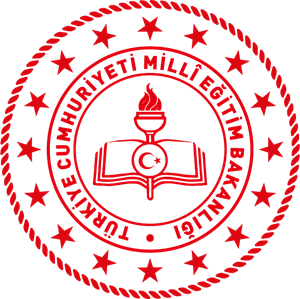 PANDEMİK İNFLUENZA EYLEM PLANI İÇİNDEKİLER TALİMATNAMELER	18-24OKUL ANA GİRİŞ-ÇIKIŞLARIOKUL BİNASI ANA GİRİŞ-ÇIKIŞLARIOKUL KORİDOR VE ORTAK ALANLARSINIFLAR/DERS ORTAMLARIZİYARETÇİLERTOPLU ETKİNLİKLERÖĞRENCİ VE PERSONELİN DEVAMSIZLIKLARI 	ATIK YÖNETİMİ	24 TOPLU YAŞAM ALANLARI İÇEREN KURUM/KURULUŞLAR İÇİN PANDEMİK İNFLUENZA FAALİYET PLANI KONTROL LİSTESİ	25EKLER-RESMİ BELGELER	27GÖREVLENDİRME YAZISI ÖRNEĞİEĞİTİM KURUMLARINDA HİJYEN ŞARTLARININ GELİŞTİRİLMESİ VE ENFEKSİYON ÖNLEME KONTROLEĞİTİMİ FORMUEĞİTİM KURUMLARINDA HİJYEN ŞARTLARININ GELİŞTİRİLMESİ VE ENFEKSİYON ÖNLEME KONTROLEĞİTİMİ FORMUVELİ BİLGİLENDİRME VE TAAHHÜTNAME FORMUEĞİTİM PLANIKİŞİSEL KORUYUCU DONANIM(KKD) ZİMMET FORMUANTİSEPTİK KONTROL FORMUKONTROL HİYERARŞİSİ FORMUZİYARETÇİ VE TEDARİKÇİ TAAHHÜTNAME FORMUSALGINA BAĞLI POZİTİF TEŞHİS KONAN ÖĞRETMEN/ÖĞRENCİ DEVAMSIZLIK FORMUGÜVENLİK GÖREVLİSİ TAAHHÜTNAME FORMUSALGIN ACİL DURUM İLETİŞİM PLANIAMAÇ VE HEDEFLERPANDEMİK İNFLUENZA PLANI’NIN AMACIBir influenza pandemisinden etkilenecek Bor Mesleki ve Teknik Anadolu Lisesi personeli, öğrenci ve velilerinin influenza pandemisini tanımalarını, rollerini ve sorumluluklarını yerine getirmek üzere en uygun şekilde hazırlık yapmalarını ve pandemi durumunda koordinasyon içinde hareket etmelerini yardımcı olacak bilgi ve çerçeveyi sağlamaktır.Planlama, pandemik hastalığın bulaşmasını, hasta sayısını hastanede yatmayı ve ölümleri azaltabilir, kamu hizmetlerinin sürekliliğini sağlayabilir ve pandeminin ekonomik, sosyal ve psikolojik yükünü azaltır.Eğitim kurumlarının influenza sezonunda toplumda enfeksiyonun yayılmasında önemli rol oynaması ve eğitim kurumlarında alınacak önlemlerin hastalığın toplumdaki yayılım hızında azalma sağlaması, eğitim kurumlarına ayrı bir önem verilmesini gerekli kılmaktadır.Bir influenza pandemisinde, aşağıdaki durumlar beklenir;İnfluenza (grip), influenza virüslerinin yol açtığı bir solunum yolu hastalığıdır.Enfeksiyonun, dünyanın her yerindeki bölgesel salgınlarla küresel düzeyde yayılabileceği göz önünde tutulması gereken noktalardır.Çocuklarda ve yaşlılarda mevsimsel influenza hastalığının klinik tablosunun genç erişkinlere göre daha ağır seyrettiği bilinmektedir. Çocuklar daha uzun süre çevreye virüs yayarlar ve bulaştırıcıdırlar.Eğitim kurumlarının influenza sezonunda toplumda enfeksiyonun yayılmasında önemli rol oynamaktadırArtan temasın olması nedeniyle hasta sayısı artacak, çalışanların ve öğrencilerin sayısı azalacak ve eğitim öğretim hizmetleri büyük ölçüde aksayacaktır.ACİL	DURUM	PLANI	RİSK	DEĞERLENDİRMESİ- KRİZ KOMİTESİOLASI RİSK ALANLARI VE RİSK OLUŞTURABİLECEK EYLEMLERENFEKSİYON ÖNLEME VE KONTROL EYLEM PLANI/PLANLARIKONTROL ÖNLEMLERİ HİYERARŞİSİSemptom tespit edilen hastaların erken izolasyonu sorumlu kişilerce kurallara dikkat edilerek yapılır ve sağlık kuruluşuna nakli sağlanır. Semptom tespit edilen hastalar sağlık otoritesine bildirilir, hasta bilgileri raporlaştırılarak ilgili kurumlara bildirilir.Doğrulanmış salgın hastalıklı (covıd-19 vb.) kişilerin iyileşmesini takiben sağlık otoritelerince belirlenen süre (covıd-19 için en az 10-14 gün) izolasyon sonrasında kuruluşa dönmesinin sağlıklı şekilde olması için OKUL YÖNRTİMİNCE uygulanacak oryantasyon çalışması yoluyla yapılır.İLETİŞİM PLANLAMALARIKAYNAKLARIN TESPİT VE TEMİNİHijyen, enfeksiyon önleme ve kontrolünün oluşturulması, uygulanması, sürekliliğinin sağlanması için ihtiyaç duyulan kaynaklar okul idaresince planlanarak eğitim öğretim yılı öncesi ve ara tatillerde yeniden güncellenerek ilgili kurum ve kişilerle bağlantı kurularak tespit ve temin edilir.GÖREVLİLERİN GÜVENCESİHijyen çalışmalarını yerine getirecek personelin iş sağlığı ve güvenliği kapsamında iş ve işlemleri yürütülür. Gerekli önlemler, bildirimler yetkili kurum ve kişilerce yapılır.EĞİTİM/ÖĞRENCİ VE PERSONEL YETKİNLİĞİStandart enfeksiyon kontrol önlemleri (SEKÖ);Bulaş bazlı önlemler (BBÖ);Salgın hastalık (covıd-19 vb.) belirtileri ve yayılımı hakkında:öğrencilerin ve personelin kendisinde belirtiler ve/veya hastalık görüldüğünde yapılacaklar; izolasyon kuralları ve hastalığın yayılmaması için yapacakları/yapılacaklar;Kişisel hijyen, el hijyeni,Kkd’nin kullanılmasıTEMİZLİK PERSONELİ EĞİTİMLERİNDE AYRICA;Temizlik yapılmadan önce, yapılırken ve yapıldıktan sonra dikkat edilmesi gereken hususlar,İşyerinde kullanılan temizlik kimyasallarının tehlikelerini, atıkların toplanması ve imhasını içeren eğitimler ilgili kurumlarca iş birliği yapılarak sağlanır.ATIK YÖNETİMİSağlık otoritelerince salgın hastalık durumlarına (covıd-19 vb.) özgü, atık yönetimi kurallarına uygun hareket edilebilmesi için gerekli ekipmanlar tespit ve temin edilir, sorumlu kişilerce uygulanır, kontrol listeleri okul idaresince takip edilir.ETKİLEŞİM	HALİNDE	OLANLARIN BİLGİLENDİRİLMESİYapılan tüm çalışmalar, önlemler, hazırlıklar, uyarılar, sürecin en başından sonuna kadar tarafların hakları ve sorumluluklarını bildirir bilgilendirme iş ve işlemleri okul web sitesinden ve diğer farklı (E-OKUL, E-POSTA, SMS VB. İLETİŞİM KANALLARI İLE) iletişim kanallarından okulun tüm paydaşlarına ulaştırılır.YÜKLENİCİLER,	DIŞ	SERVİS	/	HİZMET SUNUCULARI, ÜRÜN VE HİZMET TEDARİKÇİLERİOkulun en az aşağıdaki eğitimleri bir plan dâhilinde gerçekleştirir, ÖĞRENCİ VE PERSONEL yetkinliğini sağlayarak kayıtlarını muhafaza eder,Standart enfeksiyon kontrol önlemleri (SEKÖ);Bulaş bazlı önlemler (BBÖ);Salgın hastalık (covıd-19 vb.) belirtileri ve yayılımı hakkında:öğrencilerin ve personelin kendisinde belirtiler ve/veya hastalık görüldüğünde yapılacaklar;izolasyon kuralları ve hastalığın yayılmaması için yapacakları/yapılacaklar; D)Kişisel hijyen, el hijyeni,E)Kkd’nin kullanılmasıTEMİZLİK PERSONELİ EĞİTİMLERİNDE AYRICA;Temizlik yapılmadan önce, yapılırken ve yapıldıktan sonra dikkat edilmesi gereken hususlar, işyerinde kullanılan temizlik kimyasallarının tehlikelerini, atıkların toplanması ve imhasını içeren eğitimler, çalışmalar ve bilgilendirmeler bağlı bulunan kurum ve kuruluşlarla iş birliği sonucu ortaya çıkan belgeler okul idaresince kayıt altına alınır.Ayrıca özel eğitim ihtiyacı olan bireylerin eğitime erişimlerini kolaylaştırmak için belirlenen özel eğitim politikaları ilgili kurum ve kuruluşlarla işbirliği sonucu belirlenir ve uygulanır.KURULUŞ GİRİŞİ, GÜVENLİK/DANIŞMADanışma bölümü için, aşağıdaki maddeleri de içeren temizlik ve dezenfeksiyon planlarıDanışmada yüzeylerin ziyaretçi yoğunluğu da dikkate alınarak belirli aralıklarla temizlenmesi sağlanır,Danışma alanının en az günlük olarak deterjan ve su veya dezenfektanlarla temizlenmesi, danışmadaki kalemler, ziyaretçi kartlarının da dezenfektan ile temizlenmesi kontrol altına alınır okul idaresince hazırlanır.ACİL DURUM İLETİŞİM ÇİZELGESİDanışma ofisinde iletişim planına göre belirlenmiş olan acil iletişim numaraları listesi (yerel sağlık, hastane, kuruluş doktoru, ambulans vb. ) çizelgesi bulunur ve her zaman ulaşılır olması sağlanır.BEKLEME ALANI / LOBİBekleme alanı/Lobi’nin oturma düzeni, salgın hastalık dönemleri (covıd-19 vb.) ve genel hijyen kurallarına uygun önlemlere (fiziksel mesafe sağlanması vb.) göre düzenlenir.DERSLİKLER Temizlik/dezenfeksiyon	plan/programlarına	uygun	olarak	temizlenmesi	ve dezenfekte edilmesi sağlanır.Havalandırma sistemleri dışarıdan taze hava alacak şekilde ayarlanır. Havalandırma sistemi filtrelerinin periyodik kontrolü yapılır.Temiz hava debisi artırılması sağlanır.Pano, ekran vb. görünür alanlara, hijyen ve sanitasyon bilincini ve farkındalığını artırmaya yönelik afiş, poster vb. asılır.Ortak kullanılan ekipman ve dolaplar mümkün olduğunca düzenli olarak dezenfekte edilmesi sağlanır.Ortak temas yüzeyleri (bilgisayarlar, dolaplar, makinalar, aletler vb.) için kullanım şartları, kullanım sıklığı, kullanıcı sayısı vb. kriterlerine göre hijyen ve sanitasyon programları oluşturulur ve uygulanır.Kullanılan ekipmanların yüzey temizlikleri var ise üretici firmaların belirlediği kriterler de dikkate alınarak uygulanır.Elle temas etmeden açılabilir-kapanabilir pedallı, sensörlü, vb. atık kumbaraları temin edilir.Salgın hastalık dönemlerinde (COVID-19 vb.) sınıflarda oturma düzeninin sağlık otoritelerince belirlenen önlemlere (yüz yüze gelecek şekilde karşılıklı olmaması ve çapraz oturma düzeni vb.) uygunluğu sağlanır.Salgın hastalık dönemlerinde (COVID-19 vb.) temaslı takibi için sınıflarda aynı öğrencinin aynı yerde oturması sağlanır.Salgın hastalık dönemlerine (COVID-19 vb.) özgü, sağlık otoritelerince belirlenen bulaş riskini minimum düzeyde tutacak şekilde kapasite kullanımı sağlanır.Damlacık yoluyla bulaşan salgın hastalık dönemlerinde (COVID-19 vb.) sınıf içinde yüksek sesle yapılan aktiviteler önlenir.Salgın hastalık dönemlerinde (COVID-19 vb.) kitap, kalem vb. eğitim malzemelerinin kişiye özel olması, öğrenciler arası malzeme alışverişi yapılmaması kontrol altına alınır.Salgın hastalık dönemlerinde (COVID-19 vb.) öğrencilerin gün boyu aynı sınıflarda ders görmeleri, sınıf değişikliği yapılmaması, değişiklik zorunlu ise sınıfların her kullanım sonrası havalandırılıp temizlik ve dezenfeksiyonunun yapılması kontrol altına alınır.Salgın hastalık dönemlerinde (COVID-19 vb.) öğrencilerin günlük grup etkinliklerinde hep aynı grup ile etkinliğin yapılması, sanat, müzik, beden eğitimi gibi derslerde grupların birbirine karışmaması için önlemler alınır.Salgın hastalık dönemlerinde (COVID-19 vb.) öğrencilerin toplu halde bir arada bulunmalarını önlemek amacıyla ders araları (teneffüsler) sınıflar sıraya konularak düzenlenir.ATÖLYELER/LABORATUVARLAR/ MÜZİK/RESİM ODASIÇalışma alanında yer alan ortak temas yüzeyleri (çalışma tezgâhları, deney masaları, laboratuvar malzemeleri, el aletleri vb.) için kullanım şartları, kullanım sıklığı, kullanıcı sayısı vb. kriterlerine göre hijyen ve sanitasyon programları oluşturulur ve uygulanır.Havalandırma sistemleri dışarıdan taze hava alacak şekilde ayarlanır. Havalandırma sistemi filtrelerinin periyodik kontrolü yapılır.Temiz hava debisi artırılması sağlanır.Atölye ve laboratuvarlarda panolara, ekranlara ve ortak alanlara, bilinç ve farkındalığı artırmaya yönelik afişler, posterler asılır.Salgın hastalık dönemlerinde (COVID-19 vb.) ders arası dinlenme alanlarındaki yoğunluğu önlemek amacıyla, gerekli düzenlemeler oluşturulur.Ortak kullanılan ekipman ve çalışma alanları her kullanım öncesi düzenli olarak dezenfekte edilir.ÖĞRETMENLER ODASIOdanın yerleşimi, fiziki mesafeye dikkat edilerek düzenlenir.Salgın hastalık durumlarında (COVID-19 vb.) öğretmenler odasına misafir ve ziyaretçi kabul edilmez.Havalandırma sistemleri dışarıdan taze hava alacak şekilde ayarlanır. Havalandırma sistemi filtrelerinin periyodik kontrolü yapılır.Temiz hava debisi artırılması sağlanır.Bilgisayar klavyesi, mouse, telefon, dolap, kalem, silgi vb. malzeme ve ekipmanın mümkün olduğunca ortak kullanılmaması sağlanır. Sağlanamıyor ise ortak kullanılan malzemelerin dezenfeksiyonu temizlik/dezenfeksiyon plan/programlarına uygun olarak yapılır.Alkol bazlı el antiseptiği bulundurulur.Elle temas etmeden açılabilir-kapanabilir pedallı, sensörlü vb. atık kumbaraları bulundurulur.OFİSLER (İDARİ ODALAR, REHBERLİK SERVİSİ vb.)Ofislerin yerleşimi sosyal mesafeye dikkat edilerek düzenlenir.Havalandırma sistemleri dışarıdan taze hava alacak şekilde ayarlanır. Havalandırma sistemi filtrelerinin periyodik kontrolü yapılılır.Temiz hava debisi artırılması sağlanır.Bilgisayar klavyesi, mouse, telefon, dolap, kalem, silgi vb. malzeme ve ekipmanın mümkün olduğunca ortak kullanılmaması sağlanır. Sağlanamıyor ise ortak kullanılan malzemelerin dezenfeksiyonu, temizlik/dezenfeksiyon plan/programlarına uygun olarak yapılır.TUVALETLER VE LAVABOLARKapılar ve kapı kolları dâhil tüm yüzeylerin temizlik/dezenfeksiyon plan/programlarına uygun olarak uygun deterjan/dezenfektan ile sık aralıklarla temizlenmesi ve dezenfekte edilmesi sağlanır.Tuvaletlerin havalandırma sistemi temiz, hava sirkülasyonu yeterli ve uygun hale getirilir.Her tuvalete/lavabo girişinde (ideal olarak hem iç, hem de dış kısma), el antiseptik bulundurulur.Öğrencilere ve personele her seferinde en az 20 saniye boyunca sabun ve suyla ellerini yıkamalarını hatırlatmak için afiş/poster/uyarı levhası konulur.Personel ve öğrencilerin kâğıt havluları ve benzeri atıkları atmalarını kolaylaştırıcı çıkışa yakın noktalara elle temas etmeden açılıp kapanabilen atık kumbaraları yerleştirilir.OKUL BAHÇESİ VE AÇIK OYUN ALANLARIOkul bahçesi ve açık oyun alanlarında zemin hijyen riski oluşturabilecek (atık su, çeşitli kimyasallar vb.) birikintilere izin vermeyecek nitelikte olması sağlanır.Bahçe ve açık oyun alanlarında bulunan oturma üniteleri salgın hastalık (COVID-19 vb.) dönemlerine özgü önlemlere (fiziki mesafe düzenlemeleri vb.) göre düzenlenir ve kontrolü sağlanır.Temizlik/dezenfeksiyon plan/programlarına uygun düzenli olarak temizlik ve dezenfeksiyon yapılması, sık kullanılan alan ve malzemelerin daha sık temizlenmesi sağlanır.Bahçe ve açık oyun alanlarında uygun yerlere salgın hastalık dönemlerine özgü kurallar (sosyal mesafe, maske kullanımı, el temizliği ile enfeksiyon yayılmasını önlemenin yollarını açıklayan bilgilendirme amaçlı afişler, posterler, tabela, uyarı işaretleri vb. asılır.Elle temas etmeden açılabilir-kapanabilir pedallı, sensörlü, vb. atık kumbaraları bulundurulur.KAPALI OYUN ALANLARITemizlik/dezenfeksiyon plan/programlarına uygun düzenli olarak temizlik ve dezenfeksiyon yapılması, sık kullanılan alan ve malzemelerin daha sık temizlenmesi sağlanır.Salgın hastalık (COVID-19) dönemlerinde, bulaş riski oluşturabilecek, hijyenik şekilde temizlenmesi zor olan oyuncakların kullanımın engellenmesi ve ortamda tutulmaması sağlanır.Kapalı oyun alanlarında salgın hastalık dönemlerine (COVID-19 vb.) özgü, sağlık otoritelerince belirlenen bulaş riskini minimum düzeyde tutacak şekilde kapasite kullanımı (fiziki mesafe kurallarına uygun vb.) belirlenir ve uygulanır.Havalandırma sistemleri dışarıdan taze hava alacak şekilde ayarlanır. Havalandırma sistemi filtrelerinin periyodik kontrolü yapılır.TEKNİK HİZMETLERKuruluştaki tüm tesisat, donanım, makine ve ekipmanların (enerji, ısıtma, havalandırma, iklimlendirme ekipmanları, bulaşık, çamaşır makineleri, buzdolapları, asansörler vb.) bakım ve temizlik planına uygun ve periyodik olarak kontrolleri sağlanır.Bakım ve temizlik kayıtları oluşturulur.Teknik hizmetlerin, dışarıdan temin edildiği durumlarda kuruluşun tüm hijyen ve sanitasyon kurallarına uyum göstermesi güvence altına alınır.TALİMATNAMELEROKUL ANA GİRİŞ ÇIKIŞLARITAŞIMALI VE TOPLU ULAŞIM  SAĞLAYAN ÖĞRENCİLER OKUL BAHÇESİ ARKA KAPIDAN GİRİŞ ÇIKIŞ YAPACAKTIR.TAŞITSIZ VEYA ÖZEL ARAÇLARIYLA ULAŞIM SAĞLAYAN ÖĞRENCİLER OKUL BAHÇESİ ÖN KAPIDAN GİRİŞ ÇIKIŞ YAPACAKTIR.GİRİŞ VE ÇIKIŞLARDA ÖĞRENCİLER MASKE, MESAFE KURALLARINA RİAYET EDECEKTİR.GİRİŞ ÇIKIŞLARA COVID-19 İLE İLGİLİ UYARI VE BİLGİLENDİRME GÖRSELLERİ HAZIR TUTULACAKTIR.OKUL BAHÇESİ ANA GİRİŞLERİ İLE İLGİLİ TAKİP VE UYGULAMALAR BAHÇE NÖBETÇİSİ ÖĞRETMENLERİN SORUMLULUĞUNDADIR.OKUL BİNASI ANA GİRİŞ ÇIKIŞLARIOKUL BİNASINA GİRİŞLERDE TÜM SINIFLAR OKUL BİNASI A BLOK KAPISINDAM GİRİŞ-ÇIKIŞ SAĞLAYACAKTIR VE SINIFLARININ BULUNDUĞU KAT/KATLARA YAN MERDİVENLERDEN ULAŞIM SAĞLAYACAKTIR.GİRİŞ ÇIKIŞLARA COVID-19 İLE İLGİLİ UYARI VE BİLGİLENDİRME GÖRSELLERİ HAZIR TUTULACAKTIR.GİRİŞ VE ÇIKIŞLARDA ÖĞRENCİLER MASKE, MESAFE KURALLARINA RİAYET EDECEKTİR.OKUL BAHÇESİ ANA GİRİŞLERİ İLE İLGİLİ TAKİP VE UYGULAMALAR ZEMİN KAT VE KAT NÖBETÇİSİ ÖĞRETMENLERİN SORUMLULUĞUNDADIR.OKUL KORİDOR VE ORTAK ALANLARIOKUL KORİDORLARI ÖĞRENCİLERİ YÖNLENDİRİCİ GÖRSELLER VE KORUNMALARINISAĞLAYACAK YÖNLENDİRME GÖRSELLERİ İLE DONATILMIŞTIR. KORİDOR BAŞLARINDA EL ANTİSEPTİKLERİ ÖĞRENCİLERİN KULLANIMINA SUNULMUŞTUR. KORİDOR VE ORTAK ALANLARDA ÖĞRENCİLER GİRİŞ VE ÇIKIŞLARDA ÖĞRENCİLER MASKE, MESAFE KURALLARINA RİAYET EDECEKTİR.SINIFLAR/DERS ORTAMLARIÖĞRENCİLER SINIF VE DERSLİKLERDE ŞEYHLER ŞEHİT HAMZA BAYKAN İLK7ORTAOKULU PANDEMİK İNFULENZA EYLEM PLANI ÇERÇEVESİNDE HAREKET EDECEKTİR.SINIFLARDA ÖĞRENCİLERİ BİLGİLENDİRİR GÖRSELLER VE SINIF İÇİ KURALLARI GÖSTERİR TALİMATNAMEYE UYACAKLARDIR.OKUL BAHÇESİ ANA GİRİŞLERİ İLE İLGİLİ TAKİP VE UYGULAMALAR ZEMİN KAT VE KAT NÖBETÇİSİ ÖĞRETMENLERİN SORUMLULUĞUNDADIR.SINIF TALİMATNAMESİSINIFA GİRİŞ ÇIKŞILARDA SOSYAL MESAFE VE HİJYEN KURALLARINA UYULUR.SINIFLAR SOSYAL MESAFE KURALLARINA UYGUN ŞEKİLDE HAZIRLANMIŞTIR. SINIF İÇİ OTURMA DÜZENİ BU KURALLARA UYGUN OLMALIDIR.SINIF İÇİ OTURMA DÜZENİNDE HER ÖĞRENCİ HER ZAMAN OTURDUĞU SIRA VE MASAYI KULLANMALIDIR.SINIF İÇİNDE SOSYAL MESAFE GÖZ ÖNÜNDE BULUNDURULARAK YÜKSEK SESLE VEYA YAKIN TEMASLA DERS ANLATILAMAZ VE KONUŞULAMAZ.ÖĞRENCİLER ARASI KALEM, KİTAP, SİLGİ VB.. ARAÇ GEREÇ ALIŞVERİŞİ YAPILAMAZ.ÖĞRENCİ SINIFA GİRİŞ, ÇIKIŞLARDA VE DERS ESNASINDA MASKE TAKMALIDIR. KONUŞMASI GEREKEN DURUMLARDA MASKELERİNİ KURALLARA UYGUN ŞEKİLDE ÇENE ALTINA İNDİREBİLİR, KONUŞMA KURALLARINA UYGUN ŞEKİLDESÖZLERİNİN TAMAMLAMASIYLA MASKEYİ TEKRAR AĞIZ VE BURUN KAPALI OLACAK ŞEKİLDE TAKAR.SINIFLAR TENEFFÜSLERDE, ÖĞRE ARALARINDA VE GİRİŞ ÇIKIŞLARDA MUTLAKA HAVALANDIRILIR.SINIF İÇİNDE COVID-19 VB.. SALGIN SEBEBİYLE OLUŞABİLECEKOLUMSUZLUKLARDA SINIF BAŞKANIVE/VEYA SINIF BAŞKAN YARDIMCISI DURUMU SIRASIYLA DERS ÖĞRETMENİNE, KAT NÖBETÇİ ÖĞRETMENİNE, OKUL İDARESİNE BİLDİRMEKLE YÜKÜMLÜDÜR.SINIF İÇİ TÜM KURALLARDAN, İHMALLERDE, ÖNLEMLERDEN VE UYGULAMALARDAN SINIF BAŞKANI/VEYA SINIF BAŞKAN YARDIMCISI VE DERS ÖĞRETMENİ SORUMLUDUR.DERS ÖĞRETMENİNİN BULUNAMADIĞI DURUMLARDA SIRASIYLA KAT NÖBETÇİ ÖĞRETMENİ, NÖBETÇİ MÜDÜR YARDIMCISI VE OKUL MÜDÜRÜ  SORUMLUDUR.SORUMLULUKLARINI GEÇERLİ SEBEPLER DIŞINDA YERİNE GETİRMEYENER İÇİN İLGİLİ KANUN VE YÖNETMELİKLERDEKİ CEZAİ MÜEYYİDELER UYGULANIR.ZİYARETÇİLERÇeşitli salgın hastalık semptomları (ateş, öksürük, burun akıntısı, solunum sıkıntısı, ishal vb.) gösteren ziyaretçi ve tedarikçilerin okula/kuruma alınmaması ve sağlık kuruluşlarına yönlendirilecektir.Okul/kurum içinde mecbur kalmadıkça yüzeylere dokunmamalıdır. Dokunulduğunda el antiseptiği kullanılacaktır.Ziyaretçilerin ve tedarikçilerin salgın hastalık dönemi önlemlerine (sosyal mesafe kuralları, maske kullanımı vb.) uymacaktır.Tüm ziyaretçiler maskeli olarak okul/kurumlara giriş yapacaktır.Tüm ziyaretçilerin ve tedarikçilerin vücut sıcaklığı ölçülecektir. Bakanlık genelgesine uygun olarak 37.5 C ve üzeri ateşi tespit edilen çalışanların İşyerinegirişi mümkün olmayacaktır. Yüksek ateş tespiti halinde, karantina odasında veya belirlenmiş benzeri bir alanda izolasyon sağlanarak derhal 112 aranacaktır.Ziyaretçilerin ve tedarikçilerin okul/kurum içinde mümkün olduğu kadar kısa süre kalmasıSağlanacaktır.Ziyaretçi kartları temizlik dezenfektasyon filan programları doğrusunu dezenfekte edilecektir.Ziyaretçi bilgilendirmesi okul güvenlik elemanı tarafından yapılacaktır. Girişteki kurallar güvenlik görevlisine, devamındaki takip ve sorumluluk ziyaretçi gelinen kişiye aittir.TOPLU ETKİNLİKLEROkul alanlarında toplu etkinlikler mümkün olduğunca yapılmayacaktır.Mecburi toplu etkinliklerde öğrenci sayısı, oturma düzeni, maske, mesafe ve hijyen kuralları tavizsiz uygulanacaktır.Yapılacak olan etkinliklerdeki kontrol, takip, uygulama ve sorumluluk ilgili etkinlikten sorumlu öğretmenlere aittir.Etkinlik öncesi ve sonrası veya sırasında yaşanabilecek olumsuzlukları görevli öğretmen okul idaresine yazılı bilgi olarak verecektir.ÖĞRENCİLER VE PERSONELİN DEVAMSIZLIKLARISemptomları (belirtileri) olan kişilerin erken saptanmasıSağlık otoritesine bildirilmesini/raporlanmasıKişilerin erken izolasyonunuKişilerin sağlık kuruluşuna nakledilmesi/naklinin sağlanmasıDoğrulanmış salgın hastalıklı (COVID-19 vb.) kişilerin iyileşmesini takiben sağlık otoritelerince belirlenen süre (COVID-19 için en az14 gün) izolasyon sonrasında kuruluşa dönmesinin sağlanması iş ve işlemleri;SALGINA BAĞLI POZİTİF TEŞHİS KONAN ÖĞRETMEN/ÖĞRENCİ DEVAMSIZLIK FORMU’nabağlı kalarak söz konusu kişilerle ilgili iş ve işlemler okul öğrenci işleri ve personel işleri tarafından takip edilerek dosyalanacaktır.ATIK YÖNETİMİSORUMLU PERSONELCE GÜNLÜK TAKİBİ YAPILACAK.SINIFLARDA, KORİDORLARDA VE OKULUN DİĞER EKLENTİLERİNDE BULUNAN ÇÖP KUTULARI SALGIN KAPSAMINDA ALINAN ÖNLEMLERE UYGUN HALE GETİRİLECEK.GÜNLÜK TOPLANAN ATIKLAR PANDEMİ KURALLARINA UYGUN OLARAK OKUL DIŞINA ÇIKARILACAK.Nail UÇAR    Okul MüdürV.NOT: Aşağıda örnek olarak verilen yazı DYS üzerinden yazılıp İLGİLİ KİŞİYE tebliğ edilecek.ÖRNEK YAZIT.C.………………… KAYMAKAMKLIĞI……………………………….. Okulu MüdürlüğüSayı	: ………………..-136/………	……. / ….. /20…. Konu : GörevinizSayın: ………………………………..………………………………İlgi: Eğitim Kurumlarında Hijyen Şartlarının Geliştirilmesi ve Enfeksiyon Önleme Kontrol Kılavuzuİlgi	Kılavuz	gereği	Okul/Kurumumuzda	“Salgın	Acil	Durum	Sorumlusu”	olarak görevlendirildiniz.Gereğini rica ederim.……………………….Okul MüdürüBilgi EdindimAdı Soyadı	: …………………..İmzası	:UYGUNDUR…. / … / 20 ……………………………. Okul Müdürü Mühür/İmzaİşyerinde, görev yaparken kullanılmak üzere tarafıma teslim edilen aşağıdaki listede belirtilen kişisel koruyucu donanımları kullanılır ve sağlam vaziyette teslim aldım.Tarafıma teslim edilen kişisel koruyucu donanımları;Nasıl ve ne şekilde kullanılacağının uygulamalı olarak eğitimini aldım,Kullanmadığım zaman karşılaşacağım sağlık risklerini, tehlikeleri ve yaptırımlar konusunda, amir ve İSG yetkililerinden gerekli eğitimi, bilgileri ve yönlendirici ikazları aldım.İş sahasında, iş başlangıcından sonuna kadar kullanacağımı,Kullanmadığım takdirde kendime, üçüncü şahıslara ve işletmeye vereceğim zarardan ve bunedenle meydana gelebilecek kazalardan tümüyle sorumlu olacağımı,Her türlü hukuki sorumluluğun kendime ait olduğunu,Kişisel Koruyucu Donanımlara kasıtlı olarak zarar vermem halinde rayiç bedelini ödeyeceğime,Kişisel koruyucu donanımları gösterilen yerde muhafaza edeceğimi,Kendi kusurum nedeniyle hasar görmesi durumunda da derhal amirimden veya yenisi iledeğiştirilmek üzere KKD deposundan temin edeceğimi,Gerektiğinde (eskidiğinde, kullanılmaz hale geldiğinde) değiştirmek üzere depoya eskisini getirerekmüracaat edeceğimi Kabul, beyan ve taahhüt ederim	/ …. / 20…Teslim Alan	Teslim EdenYukarıda, Kurumumuzdaki Yeri/No belirtilmiş El Antiseptiklerinin kontrolleri tarafımızdan yapılmış olup, kullanıma hazır Olduğu/Olmadığı tespit edilmiştir.……………………….	………………… Salgın Acil Durum Sorumlusu ......................................................................... Öğretmeni…… / ….. /20……………………………….. Okul MüdürüSALGIN ACİL DURUM İLETİŞİM PLANIAteş, öksürük, burun akıntısı, solunum sıkıntısı gibi salgın hastalık belirtileri olan veya temaslısı olan öğretmen, öğrenci ya da çalışanların tespit edilmesi durumunda zaman geçirmeksizin, sıralı olarak aranması gereken kişiler.SALGIN ACİL DURUM İLETİŞİM PLANIAteş, öksürük, burun akıntısı, solunum sıkıntısı gibi salgın hastalık belirtileri olan veya temaslısı olan öğretmen, öğrenci ya da çalışanların tespit edilmesi durumunda zaman geçirmeksizin, sıralı olarak aranması gereken kişiler.Not: Bu çizelge bütün çalışan ve öğrencilerin görebileceği uygun yerlere asılmalıdır.Nail UÇAROkul Müdür V.Kemali B.DEMİRCANMüdür YardımcısıNuray ÖRÜCÜMüdür YardımcısıNimet KONARÖğretmenSemra ÇETİNÖğretmenGülüşan DEMİRALÖğretmenDeniz NİŞANÖğretmenÖzgür BOZKURTÖğretmenRıdvan ATEŞÖğretmenHamdi POYRAZHizmetliRİSKLİ ALANRİSKLİ EYLEMLEROKUL ANA GİRİŞ ÇIKIŞLARIÖĞRENCİ	VE	PERSONELİN	SOSYAL MESAFEYE ENGEL GİRİŞ ÇIKIŞLARIOKUL	BİNASI	ANA	GİRİŞ ÇIKIŞLARIÖĞRENCİ	VE	PERSONELİN	SOSYAL MESAFEYE ENGEL GİRİŞ ÇIKIŞLARIOKUL	KORİDOR	VE	ORTAK ALANLARIORTAK ALANLARDA ÖĞRENCİ VE PERSONELİN SOSYAL MESAFEYE ENGEL GİRİŞ ÇIKIŞLARISINIFLAR/DERS ORTAMLARIORTAK ALANLARDA ÖĞRENCİ VE PERSONELİN SOSYAL MESAFEYE ENGEL OTURMA VEHAREKETLERİ.KANTİNORTAK ALANLARDA ÖĞRENCİ VE PERSONELİN SOSYAL MESAFEYE ENGEL OTURMA VEHAREKETLERİTEMİZLİK VE DEZENFEKSİYONTEMİZLİK	VE	DEZENFEKSİYON İŞLEMLERİNİN UYGUN OLMAMASIÖZEL GURUPLARERİŞİM İMKÂNSIZLIĞIZİYARETÇİLERZİYARETÇİLERİN KABULUTOPLU ETKİNLİKLERSOSYAL MESAFENİN KORUNAMAMASIÖĞRENCİLER VE PERSONELİN DEVAMSIZLIKLARIÖĞRENCİLER	VE	PERSONELİN DEVAMSIZLIKLARININ TAKİP EDİLMESİ, DEVAMSIZLIKLARDAKİ ARTIŞLARINSALGIN HASTALIKLARLA İLİŞKİSİSEMPTOMLARI	OLAN	HASTALARI TESPİTİSEMPTOMLARI OLAN HASTALARI TESPİT EDİLME ORANINI MAKSİMUM KILMAKSEMPTOM	TESPİT	EDİLEN HASTALARIN PROSESİSEMPTOM	TESPİT	EDİLEN	HASTALARIN PROSESİ / AKSAMALARHASTANIN	İZOLASYONSONRASINDA	KURULUŞA DÖNMESİHASTANIN	İZOLASYON	SONRASINDA KURULUŞA DÖNMESİ/ AKSAMALARİLETİŞİM PLANLAMALARIİLETİŞİM PLANLAMALARI / AKSAMALARKAYNAKLARI TESPİT VE TEMİNİKAYNAKLARI	TESPİT	VE	TEMİNİ/ AKSAMALARGÖREVLİLERİN GÜVENCESİGÖREVLİLERİN	GÜVENCESİ	/ AKSAMALAREĞİTİM/ÖĞRENCİ VE PERSONEL YETKİNLİĞİEĞİTİM	ÖĞRENCİ	VE	PERSONEL YETKİNLİĞİ/ AKSAMALARATIK YÖNETİMİATIK YÖNETİMİ /AKSAMALARRİSKLİ ALANÖNLEML EROKUL ANA GİRİŞ ÇIKIŞLARIGİRİŞ	ÇIKIŞLAR	ÖN	VE	ARKA	KAPIDAN	YAPILIR. GEREKLİ UYARI GÖRSELLERİ VE İŞARETLERİ EKLENİR.OKUL BİNASI ANA GİRİŞ ÇIKIŞLARIGİRİŞ ÇIKIŞLAR BİNA ÖN VE ARKA KAPIDAN YAPILACAKTIR. GEREKLİ	UYARI	GÖRSELLERİ	VE İŞARETLERİ EKLENİR.OKUL KORİDOR VE	ORTAK ALANLARIORTAK ALANLARDA GEREKLİ EL DEZENFEKTANLARI HAZIRLANIR. UYARICI, BİLİNÇLENDİRİCİ VE FARKINDALIK YARATAN GÖRSELLER, AFİŞLER GÖRÜLEBİLECEKNOKTALARA YERLEŞTİRİLİR.SINIFLAR/DERS ORTAMLARISOSYAL MESAFEYE UYGUN ŞEKİLDE OTURMA PLANI YAPILIR. İLGİLİ KİŞİLERE BİLGİLENDİRME ÇALIŞMALARI, DİKKAT EDECEKLERİ BAŞLIKLAR BELİRTİLİR. MASKE VE HİJYEN KONULARINDA GEREKLİ ÖNLEMLER ALINIR.TEMİZLİK	VE DEZENFEKSİYONTEMİZLİK VE DEZENFEKSİYON İŞLEMLERİNDEN SORUMLU KİŞİLERE VE YÜRÜTÜCÜ KİŞİLERE YETERLİ EĞİTİMİN VERİLMESİ SAĞLANIR. GÜNLÜK DEVAM VE TAKİP ÇİZELGESİ İLE EYLEMLER KONTROL EDİLİR VARSA OLUMSUZ DURUMLAR İLGİLİ KİŞİ VE MERCİLERE BİLDİRİLİRVE GEREKLİ ÖNLEMLER ALINARAK GÜNCELLEME YAPILIR.ÖZEL GURUPLARTÜM FAALİYET PLANLARI ÖZEL GURUPLAR İÇİN BELİRLENEN YERLERDE KKD GEREKLİLİKLERİNİ İÇERECEK ŞEKİLDE DÜZENLEMELER YAPILIR, SÖZ KONUSU GRUBAVEYA GRUPLARA BİLGİLENDİRME ÇALIŞMASI YAPILIR.ZİYARETÇİLERZİYARETÇİLERİN KABULU KONUSU OKUL WEB SİTESİNDE, VELİLER VE ÖĞRENCİLERİN TÜM İLETİŞİM KANALLARIYLA BİLGİLENDİRİLMESİ,OKUL ANA GİRİŞİNDE GEREKLİ UYARI GÖRSELLERİ EKLENMESİ VE OKUL GÜVENLİK GÖREVLİSİNİN OKUL İDARESİNİ HABERDAR ETMESİYOLUYLA SAĞLANIR.TOPLU ETKİNLİKLERZORUNLU OLMAYAN TOPLU ETKİNLİKLERİN YAPILMAZ, GEREKLİ OLAN ETKİNLİKLERİN UYGUN ÖNLEMLER (ÖRNEĞİN; ETKİNLİKLERİN AÇIK ALANDA YAPILMASI, ETKİNLİKLERDE MASKE TAKILMASI, SOSYAL MESAFE KURALLARINA UYULMASI VB.) ETKİNLİKTE SORUMLU ÖĞRETMENCE ALINARAK OKUL İDARESİNE BİLDİRİLİR VEKONTROLLÜ YAPILIR.ÖĞRENCİLER	VE PERSONELİN DEVAMSIZLIKLAR IOKUL İDARESİNCE PERSONELİN, SINIF REHBER ÖĞRETMENLERİ VE OKUL İDARESİ İŞBİRLİĞİ İLE ÖĞRENCİLERİN DEVAMSIZLIK TAKİPLERİ YAPILIR, DEVAMSIZLIKLARDAKİ	ARTIŞLARIN	SALGIN HASTALIKLARLA İLİŞKİSİ TESPİTİ OKUL ÖĞRENCİ İŞLERİNDEN SORUMLU İDARECİTARAFINDAN ACİLİYET DERCESİNE GÖRE GÜNLÜK VEYA HAFTALIK VELİ İLETİŞİMİ YOLUYLA YAPILIR.OKUL İDARESİNCE PERSONELİN, SINIF REHBER ÖĞRETMENLERİ VE OKUL İDARESİ İŞBİRLİĞİ İLE ÖĞRENCİLERİN DEVAMSIZLIK TAKİPLERİ YAPILIR, DEVAMSIZLIKLARDAKİ	ARTIŞLARIN	SALGIN HASTALIKLARLA İLİŞKİSİ TESPİTİ OKUL ÖĞRENCİ İŞLERİNDEN SORUMLU İDARECİTARAFINDAN ACİLİYET DERCESİNE GÖRE GÜNLÜK VEYA HAFTALIK VELİ İLETİŞİMİ YOLUYLA YAPILIR.SEMPTOMLARI OLAN HASTALARIN TESPİTİSALGIN DURUMLARINDA (COVID-19 VB.) SEMPTOMLARI OLAN HASTALARI TESPİT EDEBİLMEYE YÖNELİK ATEŞ ÖLÇER ALETLERİNİNDÜZENLİ KULLANILMASININ YANI SIRA OKUL-VELİ-ÖĞRENCİ İLETİŞİMİNİ, TAKİBİNİ VE KONTROLÜNÜ SÜREKLİ KILARAK YAPILIR.	SEMPTOM	GÖSTEREN	ÖĞRENCİLER	SINIF BAŞKANLARI, DERS ÖĞRETMENİ VE OKUL İDARESİNCE,PERSONEL	İSE	OKUL	İDARESİNCE	DEĞERLENDİRİLİR İLGİLİ SAĞLIK KURULUŞUNA YÖNLENDİRİLİR.SEMPTOM	TESPİT EDİLEN HASTALARIN PROSESİSEMPTOM TESPİT EDİLEN HASTALARIN ERKEN İZALASYONU SORUMLU KİŞİLERCE KURALLARA DİKKAT EDİLEREK YAPILIR VE SAĞLIKKURULUŞUNA NAKLİ SAĞLANIR. SEMPTOM TESPİT EDİLEN HASTALAR SAĞLIK OTORİTESİNE BİLDİRİLİR, HASTA BİLGİLERİRAPORLAŞTIRILARAK İLGİLİ KURUMLARA BİLDİRİLİR.HASTANIN İZOLASYONSONRASINDA KURULUŞA DÖNMESİDOĞRULANMIŞ	SALGIN	HASTALIKLI	(COVID-19	VB.) KİŞİLERİNİYİLEŞMESİNİ			TAKİBEN	SAĞLIK		OTORİTELERİNCE BELİRLENEN		SÜRE	(COVID-19	İÇİN	EN	AZ		14	GÜN) İZOLASYON		SONRASINDA		KURULUŞA		DÖNMESİNİN SAĞLIKLI ŞEKİLDE OLMASI İÇİN OKUL REHBERLİK SERVİSİNCE	UYGULANACAK		ORYANTASYON	ÇALIŞMASIYOLUYLA YAPILIR.İLETİŞİM PLANLAMALARIOKULDA; AŞAĞIDAKİ HUSUSLAR DÂHİL OLMAK ÜZERE GEREKLİ OLAN İÇ VE DIŞ İLETİŞİM PLANLAMALARI EĞİTİM ÖĞRETİM BAŞLAMADAN VEYA OLASI AKSİLİKLERDE OKULUN AÇILMASINI TAKİP EDEN EN KISA ZAMANDA OKUL ÖĞRENCİ İŞLERİNCE OLUŞTURULUR.NE İLE İLGİLİ(HANGİ KONUDA) İLETİŞİM KURACAĞINI,NE ZAMAN İLETİŞİM KURACAĞINI,KİMİNLE İLETİŞİM KURACAĞINI,NASIL İLETİŞİM KURACAĞINI,KİMİN İLETİŞİM KURACAĞINI.KAYNAKLARI TESPİT VE TEMİNİHİJYEN, ENFEKSİYON ÖNLEME VE KONTROLÜNÜN OLUŞTURULMASI, UYGULANMASI, SÜREKLİLİĞİNİN SAĞLANMASI İÇİN İHTİYAÇ DUYULAN KAYNAKLAR OKUL İDARESİNCE PLANLANARAK EĞİTİM ÖĞRETİM YILI ÖNCESİ VE ARA TATİLLERDE YENİDEN GÜNCELLENEREK İLGİLİKURUM VE KİŞİLERLE BAĞLANTI KURULARAK TESPİT VE TEMİN EDİLİR.GÖREVLİLERİN GÜVENCESİHİJYEN ÇALIŞMALARINI YERİNE GETİRECEK PERSONELİN İŞ SAĞLIĞI VE GÜVENLİĞİ KAPSAMINDA İŞ VE İŞLEMLERİYÜRÜTÜLÜR. GEREKLİ ÖNLEMLER, BİLDİRİMLER YETKİLİ KURUM VE KİŞİLERCE YAPILIR.EĞİTİM/ÖĞRENCİ VE	PERSONEL YETKİNLİĞİSTANDART ENFEKSİYON KONTROL ÖNLEMLERİ (SEKÖ);BULAŞ BAZLI ÖNLEMLER (BBÖ);SALGIN HASTALIK (COVID-19 VB.) BELİRTİLERİVE YAYILIMI HAKKINDA: ÖĞRENCİLERİN VE PERSONELİN KENDİSİNDE BELİRTİLER VE/VEYA HASTALIK GÖRÜLDÜĞÜNDE YAPILACAKLAR;İZOLASYON KURALLARI VE HASTALIĞIN YAYILMAMASI İÇİN YAPACAKLARI/YAPILACAKLAR;KİŞİSEL HİJYEN, EL HİJYENİ,KKD’NİN KULLANILMASI TEMİZLİK PERSONELİ EĞİTİMLERİNDE AYRICA;TEMİZLİK YAPILMADAN ÖNCE, YAPILIRKEN VE YAPILDIKTAN SONRA DİKKAT EDİLMESİ GEREKEN HUSUSLAR,İŞYERİNDE	KULLANILAN	TEMİZLİK	KİMYASALLARININ TEHLİKELERİNİ, ATIKLARIN TOPLANMASI VE İMHASINI İÇEREN	EĞİTİMLER	İLGİLİ		KURUMLARCA	İŞ	BİRLİĞİ YAPILARAK SAĞLANIR.ATIK YÖNETİMİSAĞLIK	OTORİTELERİNCE	SALGIN	HASTALIKDURUMLARINA	(COVID-19	VB.)	ÖZGÜ,	ATIK	YÖNETİMİ KURALLARINA UYGUN HAREKETEDİLEBİLMESİ İÇİN GEREKLİ EKİPMANLAR TESPİT VE TEMİN EDİLİR, SORUMLU KİŞİLERCE UYGULANIR.BOR  MESLEKİ VE TEKNİK ANADOLU LİSESİBOR  MESLEKİ VE TEKNİK ANADOLU LİSESİBOR  MESLEKİ VE TEKNİK ANADOLU LİSESİBOR  MESLEKİ VE TEKNİK ANADOLU LİSESİBor-Niğde0388 311 71 35Nail UÇAROkul Müdür V.0542 370 34 32Kemali B.DEMİRCANSalgın	Acil	DurumSorumlusu0507 231 13 00Bor Devlet HastanesiSağlık Kuruluşu0388 311 78 87Mehmet KAPLANİlçe Milli Eğitim Şube Müdürü0530 849 51 10Toplu Yaşam Alanları İçeren Kurum/Kuruluşlar İçin Pandemik İnfluenza FaaliyetPlanı Kontrol ListesiToplu Yaşam Alanları İçeren Kurum/Kuruluşlar İçin Pandemik İnfluenza FaaliyetPlanı Kontrol ListesiToplu Yaşam Alanları İçeren Kurum/Kuruluşlar İçin Pandemik İnfluenza FaaliyetPlanı Kontrol ListesiToplu Yaşam Alanları İçeren Kurum/Kuruluşlar İçin Pandemik İnfluenza FaaliyetPlanı Kontrol ListesiToplu Yaşam Alanları İçeren Kurum/Kuruluşlar İçin Pandemik İnfluenza FaaliyetPlanı Kontrol ListesiNoKontrol Edilmesi GerekenlerEvetHayırAçıklama1Pandemik influenza faaliyet planı hazırlandı mı?2Pandemi faaliyet planı hazırlanması için bir koordinatör ve ekip belirlendi mi?3İl sağlık müdürlüğü ile koordineli olarak hazırlanacak “İletişim Planı” kapsamında; pandemi durumunda il sağlıkmüdürlüğüne bildirim yöntemi ve sorumlusu(ları) ve yedekleri belirlendi mi?4İl sağlık müdürlüğü ilgili sorumluları ile ilgili bilgiler alındı mı?5Kurum içi iletişim planı hazırlandı mı?6Kurumda çalışan toplam personel sayısı belirlendi mi?7Kurumda çalışan sağlık personeli sayı ve unvanı ile ilgili bilgiler belirlendi mi?8Kurumda ikamet eden kişi sayıları belirlendi mi?9Kurumda ikamet eden kişiler arasında mevsimsel influenza risk grubunda (Ek-3) olanlar belirlendi mi?10Kurumda bulunan sağlık birimleri ve bu birimlerin kapasiteleri belirlendi mi?11Pandemi durumunda hastanede yatarak tedavisi gerekmeyen hastaların takip ve izolasyon alanı belirlendi mi?12Pandemi durumunda hasta izolasyonu veya hastaların belirlenen alana toplanmasının yönetimi için planlama yapıldı mı?13Hastanede yatarak tedavisi gerekmeyen hasta kişilerin tıbbi takibi için gerekli sağlık personeli planlandı mı?14Pandemi durumunda hastanede yatarak tedavisi gereken hastalar için hastaneye sevk planı hazırlandı mı?15Kurumda alınması gereken enfeksiyondan korunma vekontrol önlemlerini uygulamaya yönelik yöntemler belirlendi mi?16Kurumda çalışan ve ikamet eden kişilere pandemik influenza ile ilgili eğitimler verildi mi?17Kişisel koruyucu ekipman ihtiyacına ve teminine yönelik planlama yapıldı mı?18Kurumda hizmetin devamı için kritik olduğu değerlendirilen kişiler için pandemik aşı ve/veya antiviral ilaç ihtiyacı belirlendi mi?19Rutin işlerin idamesi için yedek/ek personel belirlendi mi?20Kurum	şartları	değerlendirilerek	ziyaretçilere	yönelik planlama yapıldı mı?21İl planına entegre edilmesine yönelik kurum pandemi planının bildirimi yapıldı mı?22Pandemi durumunda ihtiyaç duyulabilecek temel yaşam malzemelerinin (su, gıda, temizlik malzemesi vb.) sağlanmasına yönelik planlama yapıldı mı?23Kurum mevzuatı değerlendirilerek ailesinin yanına gönderilmesi mümkün olanlara yönelik planlama yapıldı mı?24İhtiyaç duyulan malzeme ve hizmet temini için mali kaynak belirlendi mi?25İl planında ek hizmet binası olarak belirlenen binalarda ikamet edenlere yönelik planlama (kalanların eve gönderilmesi, başka kurumlara nakli, hizmete yönelikhazırlıklar vb.) yapıldı mı?26Pandemi tatbikatına yönelik planlama yapıldı mı?……………………… GÖREVLENDİRME YAZISI ÖRNEĞİDoküman No……………………… GÖREVLENDİRME YAZISI ÖRNEĞİYayımTarihi……………………… GÖREVLENDİRME YAZISI ÖRNEĞİRevizyon No00……………………… GÖREVLENDİRME YAZISI ÖRNEĞİRevizyonTarihi.... / .... /20………………………… GÖREVLENDİRME YAZISI ÖRNEĞİSayfa No37/1EĞİTİM KURUMLARINDA HİJYEN ŞARTLARININ GELİŞTİRİLMESİ VE ENFEKSİYON ÖNLEME KONTROLEĞİTİMİ FORMUDoküman NoEĞİTİM KURUMLARINDA HİJYEN ŞARTLARININ GELİŞTİRİLMESİ VE ENFEKSİYON ÖNLEME KONTROLEĞİTİMİ FORMUYayım TarihiEĞİTİM KURUMLARINDA HİJYEN ŞARTLARININ GELİŞTİRİLMESİ VE ENFEKSİYON ÖNLEME KONTROLEĞİTİMİ FORMURevizyon No00EĞİTİM KURUMLARINDA HİJYEN ŞARTLARININ GELİŞTİRİLMESİ VE ENFEKSİYON ÖNLEME KONTROLEĞİTİMİ FORMURevizyon Tarihi.... / .... / 2019EĞİTİM KURUMLARINDA HİJYEN ŞARTLARININ GELİŞTİRİLMESİ VE ENFEKSİYON ÖNLEME KONTROLEĞİTİMİ FORMUSayfa No0/1ÖĞRETMENİN / ÖĞRENCİNİNÖĞRETMENİN / ÖĞRENCİNİNÖĞRETMENİN / ÖĞRENCİNİNADI SOYADIADI SOYADITC KİMLİK NOTC KİMLİK NOGÖREVİGÖREVİEĞİTİMİNEĞİTİMİNEĞİTİMİNTARİHİTARİHİ…. / …. / 20….SÜRESİSÜRESİ1 SAATEĞİTİM KONULARIEĞİTİM KONULARIEĞİTİM KONULARIStandart Enfeksiyon Kontrol Önlemleri (SEKÖ)Bulaş Bazlı Önlemler (BBÖ)Salgın hastalıkların yayılımı hakkındaKişisel HijyenEl HijyeniKKD’nin kullanılması;Ne zaman kullanılacağı,Nasıl kullanılacağı,Neden gerekli olduğu,Nasıl takılacağı ve çıkarılacağı,Nasıl imha edileceğiniStandart Enfeksiyon Kontrol Önlemleri (SEKÖ)Bulaş Bazlı Önlemler (BBÖ)Salgın hastalıkların yayılımı hakkındaKişisel HijyenEl HijyeniKKD’nin kullanılması;Ne zaman kullanılacağı,Nasıl kullanılacağı,Neden gerekli olduğu,Nasıl takılacağı ve çıkarılacağı,Nasıl imha edileceğiniEğitim Kurumlarında Hijyen Şartlarının Geliştirilmesi ve Enfeksiyon Önleme Kontrol Kılavuzu gereği yukarıda belirtilen eğitimlere katıldım.Bu eğitimde bana yukarıda belirtilen konular anlatıldı.Eğitim Kurumlarında Hijyen Şartlarının Geliştirilmesi ve Enfeksiyon Önleme Kontrol Kılavuzunda belirtilen eğitim konularını anladım. Bundan sonraki çalışmalarımda aldığım eğitim gereği daha dikkatlidavranacağımı, alınan tedbirlere uyacağımı ve gerekli itinayı göstereceğimi taahhüt ederim.ADI SOYADI : ………………………………….	İMZASI : ……………………Eğitim Kurumlarında Hijyen Şartlarının Geliştirilmesi ve Enfeksiyon Önleme Kontrol Kılavuzu gereği yukarıda belirtilen eğitimlere katıldım.Bu eğitimde bana yukarıda belirtilen konular anlatıldı.Eğitim Kurumlarında Hijyen Şartlarının Geliştirilmesi ve Enfeksiyon Önleme Kontrol Kılavuzunda belirtilen eğitim konularını anladım. Bundan sonraki çalışmalarımda aldığım eğitim gereği daha dikkatlidavranacağımı, alınan tedbirlere uyacağımı ve gerekli itinayı göstereceğimi taahhüt ederim.ADI SOYADI : ………………………………….	İMZASI : ……………………Eğitim Kurumlarında Hijyen Şartlarının Geliştirilmesi ve Enfeksiyon Önleme Kontrol Kılavuzu gereği yukarıda belirtilen eğitimlere katıldım.Bu eğitimde bana yukarıda belirtilen konular anlatıldı.Eğitim Kurumlarında Hijyen Şartlarının Geliştirilmesi ve Enfeksiyon Önleme Kontrol Kılavuzunda belirtilen eğitim konularını anladım. Bundan sonraki çalışmalarımda aldığım eğitim gereği daha dikkatlidavranacağımı, alınan tedbirlere uyacağımı ve gerekli itinayı göstereceğimi taahhüt ederim.ADI SOYADI : ………………………………….	İMZASI : ……………………SALGIN ACİL DURUM SORM.	OKUL MÜDÜRÜ………………	………………………..Müdür Yardımcısı	Okul MüdürüSALGIN ACİL DURUM SORM.	OKUL MÜDÜRÜ………………	………………………..Müdür Yardımcısı	Okul MüdürüSALGIN ACİL DURUM SORM.	OKUL MÜDÜRÜ………………	………………………..Müdür Yardımcısı	Okul MüdürüEĞİTİM KURUMLARINDA HİJYEN ŞARTLARININ GELİŞTİRİLMESİ VE ENFEKSİYON ÖNLEME KONTROLEĞİTİMİ FORMUDoküman NoEĞİTİM KURUMLARINDA HİJYEN ŞARTLARININ GELİŞTİRİLMESİ VE ENFEKSİYON ÖNLEME KONTROLEĞİTİMİ FORMUYayımTarihiEĞİTİM KURUMLARINDA HİJYEN ŞARTLARININ GELİŞTİRİLMESİ VE ENFEKSİYON ÖNLEME KONTROLEĞİTİMİ FORMURevizyon No00EĞİTİM KURUMLARINDA HİJYEN ŞARTLARININ GELİŞTİRİLMESİ VE ENFEKSİYON ÖNLEME KONTROLEĞİTİMİ FORMURevizyonTarihi.... / .... / 2019EĞİTİM KURUMLARINDA HİJYEN ŞARTLARININ GELİŞTİRİLMESİ VE ENFEKSİYON ÖNLEME KONTROLEĞİTİMİ FORMUSayfa No1/1TEMİZLİK PERSONELİNİNTEMİZLİK PERSONELİNİNADI SOYADITC KİMLİK NOGÖREVİEĞİTİMİNEĞİTİMİNTARİHİ…. / …. / 20….SÜRESİ2 SAATEĞİTİM KONULARIEĞİTİM KONULARIStandart Enfeksiyon Kontrol Önlemleri (SEKÖ)Bulaş Bazlı Önlemler (BBÖ)Salgın hastalıkların yayılımı hakkındaKişisel HijyenEl HijyeniKKD’nin kullanılması;Ne zaman kullanılacağı,Nasıl kullanılacağı,Neden gerekli olduğu,Nasıl takılacağı ve çıkarılacağı,Nasıl imha edileceğiniTemizlik yapılmadan önce, yapılırken ve yapıldıktan sonradikkat edilmesi gerekenler,Kuruluşta kullanılan temizlik kimyasallarının tehlikelerini,atıkların toplanması ve imhasını içermelidir.Standart Enfeksiyon Kontrol Önlemleri (SEKÖ)Bulaş Bazlı Önlemler (BBÖ)Salgın hastalıkların yayılımı hakkındaKişisel HijyenEl HijyeniKKD’nin kullanılması;Ne zaman kullanılacağı,Nasıl kullanılacağı,Neden gerekli olduğu,Nasıl takılacağı ve çıkarılacağı,Nasıl imha edileceğiniTemizlik yapılmadan önce, yapılırken ve yapıldıktan sonradikkat edilmesi gerekenler,Kuruluşta kullanılan temizlik kimyasallarının tehlikelerini,atıkların toplanması ve imhasını içermelidir.Eğitim Kurumlarında Hijyen Şartlarının Geliştirilmesi ve Enfeksiyon Önleme Kontrol Kılavuzu gereği yukarıda belirtilen eğitimlere katıldım.Bu eğitimde bana yukarıda belirtilen konular anlatıldı.Eğitim Kurumlarında Hijyen Şartlarının Geliştirilmesi ve Enfeksiyon Önleme Kontrol Kılavuzunda belirtilen eğitim konularını anladım. Bundan sonraki çalışmalarımda aldığım eğitim gereği daha dikkatlidavranacağımı, alınan tedbirlere uyacağımı ve gerekli itinayı göstereceğimi taahhüt ederim.ADI SOYADI : ………………………………….	İMZASI : ……………………Eğitim Kurumlarında Hijyen Şartlarının Geliştirilmesi ve Enfeksiyon Önleme Kontrol Kılavuzu gereği yukarıda belirtilen eğitimlere katıldım.Bu eğitimde bana yukarıda belirtilen konular anlatıldı.Eğitim Kurumlarında Hijyen Şartlarının Geliştirilmesi ve Enfeksiyon Önleme Kontrol Kılavuzunda belirtilen eğitim konularını anladım. Bundan sonraki çalışmalarımda aldığım eğitim gereği daha dikkatlidavranacağımı, alınan tedbirlere uyacağımı ve gerekli itinayı göstereceğimi taahhüt ederim.ADI SOYADI : ………………………………….	İMZASI : ……………………SALGIN ACİL DURUM SRM.	OKUL MÜDÜRÜ………………	………………………..Müdür Yardımcısı	Okul MüdürüSALGIN ACİL DURUM SRM.	OKUL MÜDÜRÜ………………	………………………..Müdür Yardımcısı	Okul MüdürüVELİ BİLGİLENDİRME VE TAAHHÜTNAME FORMUDoküman NoVELİ BİLGİLENDİRME VE TAAHHÜTNAME FORMUYayımTarihiVELİ BİLGİLENDİRME VE TAAHHÜTNAME FORMURevizyon No00VELİ BİLGİLENDİRME VE TAAHHÜTNAME FORMURevizyonTarihi.... / .... / 2019VELİ BİLGİLENDİRME VE TAAHHÜTNAME FORMUSayfa No2/1ÖĞRENCİNİNÖĞRENCİNİNÖĞRENCİNİNADI SOYADISINIF / OKUL NOÖĞRENCİ VELİSİNİNÖĞRENCİ VELİSİNİNÖĞRENCİ VELİSİNİNADI SOYADIYAKINLIĞIBİLGİLENDİRME KONULARIBİLGİLENDİRME KONULARIBİLGİ EDİNDİMÇeşitli salgın hastalık semptomları (ateş, öksürük, burun akıntısı, solunum sıkıntısı, ishal vb.) gösteren öğrencilerin okula gönderilmemesi, okul bilgi verilmesi ve sağlık kuruluşlarına yönlendirilmesiÇeşitli salgın hastalık semptomları (ateş, öksürük, burun akıntısı, solunum sıkıntısı, ishal vb.) gösteren öğrencilerin okula gönderilmemesi, okul bilgi verilmesi ve sağlık kuruluşlarına yönlendirilmesiAile içerisinde salgın hastalık (COVID-19 vb.) belirtisi (ateş, öksürük, burun akıntısı, solunum sıkıntısı gibi) ya da tanısı alan, temaslısı olan kişi bulunması durumunda okula ivedilikle bilgi verilmesi ve öğrencinin okula gönderilmemesiAile içerisinde salgın hastalık (COVID-19 vb.) belirtisi (ateş, öksürük, burun akıntısı, solunum sıkıntısı gibi) ya da tanısı alan, temaslısı olan kişi bulunması durumunda okula ivedilikle bilgi verilmesi ve öğrencinin okula gönderilmemesiÖğrencilerin bırakılması ve alınması sırasında personel ve velilerin salgın hastalık dönemi önlemlerine (sosyal mesafe kuralları, maske kullanımı vb.) uymasıÖğrencilerin bırakılması ve alınması sırasında personel ve velilerin salgın hastalık dönemi önlemlerine (sosyal mesafe kuralları, maske kullanımı vb.) uyması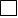 Mümkünse her gün aynı velinin öğrenciyi alması ve bırakmasıMümkünse her gün aynı velinin öğrenciyi alması ve bırakmasıSalgın hastalık dönemlerine özgü riskli gruplarda yer alan (büyükanne/büyükbaba gibi 65 yaş üstü kişiler veya altta yatan hastalığı olanlar vb.) kişilerin öğrencileri bırakıp almamasıSalgın hastalık dönemlerine özgü riskli gruplarda yer alan (büyükanne/büyükbaba gibi 65 yaş üstü kişiler veya altta yatan hastalığı olanlar vb.) kişilerin öğrencileri bırakıp almamasıKuruluşa giriş/çıkış saatlerinde öğrencilerin veliler tarafından kuruluş dışında teslim alınıp bırakılmasıKuruluşa giriş/çıkış saatlerinde öğrencilerin veliler tarafından kuruluş dışında teslim alınıp bırakılmasıBelirlenen yöntem ve ortaya konan şartların uygulamaların sürekliliği, kontrol altına alınmasıBelirlenen yöntem ve ortaya konan şartların uygulamaların sürekliliği, kontrol altına alınmasıEğitim Kurumlarında Hijyen Şartlarının Geliştirilmesi ve Enfeksiyon Önleme Kontrol Kılavuzunda belirtilen Veli/Öğrenci Bilgilendirme Taahhütnamesini okudum anladım. Alınan tedbirlere uyacağımı ve gerekli itinayı göstereceğimi taahhüt ederim.ADI SOYADI : ………………………………….	İMZASI : ……………………Eğitim Kurumlarında Hijyen Şartlarının Geliştirilmesi ve Enfeksiyon Önleme Kontrol Kılavuzunda belirtilen Veli/Öğrenci Bilgilendirme Taahhütnamesini okudum anladım. Alınan tedbirlere uyacağımı ve gerekli itinayı göstereceğimi taahhüt ederim.ADI SOYADI : ………………………………….	İMZASI : ……………………Eğitim Kurumlarında Hijyen Şartlarının Geliştirilmesi ve Enfeksiyon Önleme Kontrol Kılavuzunda belirtilen Veli/Öğrenci Bilgilendirme Taahhütnamesini okudum anladım. Alınan tedbirlere uyacağımı ve gerekli itinayı göstereceğimi taahhüt ederim.ADI SOYADI : ………………………………….	İMZASI : …………………………………………….. Okul Müdürü……………………….. Okul Müdürü……………………….. Okul MüdürüEĞİTİM PLANIDoküman NoEĞİTİM PLANIYayımTarihiEĞİTİM PLANIRevizyon No00EĞİTİM PLANIRevizyonTarihi.... / .... / 2019EĞİTİM PLANISayfa No3/1EĞİTİM KURUMLARINDA HİJYEN ŞARTLARININ GELİŞTİRİLMESİ VE ENFEKSİYON ÖNLEME KONTROL EĞİTİM PLANIEĞİTİM KURUMLARINDA HİJYEN ŞARTLARININ GELİŞTİRİLMESİ VE ENFEKSİYON ÖNLEME KONTROL EĞİTİM PLANIEĞİTİM KURUMLARINDA HİJYEN ŞARTLARININ GELİŞTİRİLMESİ VE ENFEKSİYON ÖNLEME KONTROL EĞİTİM PLANIEĞİTİM KURUMLARINDA HİJYEN ŞARTLARININ GELİŞTİRİLMESİ VE ENFEKSİYON ÖNLEME KONTROL EĞİTİM PLANIEĞİTİMİ VEREN(Adı Soyadı)EĞİTİM KONUSUTARİH / SÜREKATILIMCIStandart Enfeksiyon Kontrol Önlemleri (SEKÖ)… / … / 20……….. DakikaÖğrenci,Öğretmen,Özel Eğt. İhtiyacıTemizlik Pers.Bulaş Bazlı Önlemler (BBÖ)… / … / 20……….. DakikaÖğrenci,Öğretmen,Özel Eğt. İhtiyacıTemizlik Pers.Salgın hastalıkların yayılımı hakkında… / … / 20……….. DakikaÖğrenci,Öğretmen,Özel Eğt. İhtiyacıTemizlik Pers.Kişisel Hijyen… / … / 20……….. DakikaÖğrenci,Öğretmen,Özel Eğt. İhtiyacıTemizlik Pers.El Hijyeni… / … / 20……….. DakikaÖğrenci,Öğretmen,Özel Eğt. İhtiyacıTemizlik Pers.KKD’ nin kullanılması;… / … / 20……….. DakikaÖğrenci,Öğretmen,Özel Eğt. İhtiyacıTemizlik Pers.Temizlik	yapılmadan    önce,	yapılırken ve yapıldıktan sonra dikkat edilmesi gerekenler… / … / 20……….. Dakika1. Temizlik Pers.Kuruluşta kullanılan temizlik kimyasallarının tehlikelerini, atıkların toplanması ve imhası… / … / 20……….. Dakika1. Temizlik Pers.KİŞİSEL KORUYUCU DONANIM (KKD) ZİMMET FORMUDoküman NoKİŞİSEL KORUYUCU DONANIM (KKD) ZİMMET FORMUYayımTarihiKİŞİSEL KORUYUCU DONANIM (KKD) ZİMMET FORMURevizyon No00KİŞİSEL KORUYUCU DONANIM (KKD) ZİMMET FORMURevizyonTarihi.... / .... / 20…KİŞİSEL KORUYUCU DONANIM (KKD) ZİMMET FORMUSayfa No4/1S.N.MALZEMENİN ADIMALZEMENİN ÖZELLİKLERİ VE DETAYLARITESLİM TARİHİİMZA1İş Elbisesi2Tıbbi Maske3Siperlik4Toz Maskesi5Eldiven6DiğerAdı ve SoyadıGörevi: ………………: ………………Adı ve Soyadı: ………………Görevi	: ………………İmza:İmza	:ANTİSEPTİK KONTROL FORMUDoküman NoANTİSEPTİK KONTROL FORMUYayım TarihiANTİSEPTİK KONTROL FORMURevizyon No00ANTİSEPTİK KONTROL FORMURevizyon Tarihi.... / .... / 20…ANTİSEPTİK KONTROL FORMUSayfa No5/1ANTİSEPTİK KONTROL FORMUANTİSEPTİK KONTROL FORMUANTİSEPTİK KONTROL FORMUANTİSEPTİK KONTROL FORMUANTİSEPTİK KONTROL FORMUANTİSEPTİK KONTROL FORMUANTİSEPTİK KONTROL FORMUANTİSEPTİK KONTROL FORMUANTİSEPTİK KONTROL FORMUANTİSEPTİK KONTROL FORMUANTİSEPTİK KONTROL FORMUANTİSEPTİK KONTROL FORMUEl Antiseptiğinin Montaj TarihiEl Antiseptiğinin Montaj Tarihi… / … / 20…..… / … / 20…..… / … / 20…..… / … / 20…..… / … / 20…..… / … / 20…..… / … / 20…..… / … / 20…..… / … / 20…..… / … / 20…..El Antiseptiğinin Dolum TarihiEl Antiseptiğinin Dolum Tarihi… / … / 20…..… / … / 20…..… / … / 20…..… / … / 20…..… / … / 20…..… / … / 20…..… / … / 20…..… / … / 20…..… / … / 20…..… / … / 20…..El Antiseptiğinin Kontrol TarihiEl Antiseptiğinin Kontrol Tarihi… / … / 20…..… / … / 20…..… / … / 20…..… / … / 20…..… / … / 20…..… / … / 20…..… / … / 20…..… / … / 20…..… / … / 20…..… / … / 20…..SNEL ANTİSEPTİĞİ KONTROL İŞLEMLERİ1.Kat1.Kat2.Kat2.Kat…………………………..……..SNEL ANTİSEPTİĞİ KONTROL İŞLEMLERİEHEHEHEHEH1El Antiseptiği belirlenen yerinde duruyor mu?2Uygun yükseklikte asılmış mı?3El Antiseptiğinin kullanım talimatları okunabilir şekilde asılmıştır.4El Antiseptiğinin eksilmesi durumunda dolum zamanında yapılıyor mu?KONTROL HİYERARŞİSİ FORMUDoküman NoKONTROL HİYERARŞİSİ FORMUYayımTarihiKONTROL HİYERARŞİSİ FORMURevizyon No00KONTROL HİYERARŞİSİ FORMURevizyonTarihi.... / .... / 2019KONTROL HİYERARŞİSİ FORMUSayfa No6/1KONTROL ÖNLEMLERİ HİYERARŞİSİ KONULARIEVETHAYIRSemptomları (belirtileri) olan kişilerin erken saptanması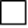 Sağlık otoritesine bildirilmesini/raporlanmasıKişilerin erken izolasyonunuKişilerin sağlık kuruluşuna nakledilmesi/naklinin sağlanmasıDoğrulanmış salgın hastalıklı (COVID-19 vb.) kişilerin iyileşmesini takiben sağlık otoritelerince belirlenen süre (COVID-19 için en az14 gün) izolasyon sonrasında kuruluşa dönmesinin sağlanması.……………………………………………………………….Salgın Acil Durum Sorumlusu	Öğretmeni……………………………………………………………….Salgın Acil Durum Sorumlusu	Öğretmeni……………………………………………………………….Salgın Acil Durum Sorumlusu	Öğretmeni…… / ….. / 20 ………………………….. Okul Müdürü…… / ….. / 20 ………………………….. Okul Müdürü…… / ….. / 20 ………………………….. Okul MüdürüZİYARETÇİ VE TEDARİKÇİ TAAHHÜTNAME FORMUDoküman NoZİYARETÇİ VE TEDARİKÇİ TAAHHÜTNAME FORMUYayımTarihiZİYARETÇİ VE TEDARİKÇİ TAAHHÜTNAME FORMURevizyon No00ZİYARETÇİ VE TEDARİKÇİ TAAHHÜTNAME FORMURevizyonTarihi.... / .... / 2019ZİYARETÇİ VE TEDARİKÇİ TAAHHÜTNAME FORMUSayfa No7/1ZİYARETÇİNİN/TEDARİKÇİNİN ADI SOYADIZİYARETÇİNİN/TEDARİKÇİNİN ADI SOYADIZİYARETÇİNİN/TEDARİKÇİNİN ADI SOYADIZİYARETÇİNİN/TEDARİKÇİNİN ADI SOYADIZİYARETÇİNİN/TEDARİKÇİNİN ADI SOYADIZİYARETÇİNİN/TEDARİKÇİNİN ADI SOYADIZİYARETÇİNİN/TEDARİKÇİNİN ADI SOYADIZİYARETÇİNİN/TEDARİKÇİNİN ADI SOYADIZİYARETÇİNİN/TEDARİKÇİNİN ADI SOYADIZİYARETÇİNİN/TEDARİKÇİNİN ADI SOYADIZİYARETÇİNİN/TEDARİKÇİNİN ADI SOYADIZİYARETÇİNİN/TEDARİKÇİNİN ADI SOYADIZİYARETÇİNİN/TEDARİKÇİNİN ADI SOYADIADI SOYADIADI SOYADIADI SOYADIİLETİŞİMİLETİŞİMİLETİŞİMBİLGİLENDİRME KONULARIBİLGİLENDİRME KONULARIBİLGİLENDİRME KONULARIBİLGİLENDİRME KONULARIBİLGİLENDİRME KONULARIBİLGİLENDİRME KONULARIBİLGİLENDİRME KONULARIBİLGİLENDİRME KONULARIBİLGİLENDİRME KONULARIBİLGİLENDİRME KONULARIBİLGİLENDİRME KONULARIBİLGİLENDİRME KONULARIBİLGİ EDİNDİMÇeşitli salgın hastalık semptomları (ateş, öksürük, burun akıntısı, solunum sıkıntısı, ishal vb.) gösteren ziyaretçi ve tedarikçilerin okula/kuruma alınmaması ve sağlık kuruluşlarına yönlendirilmesi gerekmektedir.Çeşitli salgın hastalık semptomları (ateş, öksürük, burun akıntısı, solunum sıkıntısı, ishal vb.) gösteren ziyaretçi ve tedarikçilerin okula/kuruma alınmaması ve sağlık kuruluşlarına yönlendirilmesi gerekmektedir.Çeşitli salgın hastalık semptomları (ateş, öksürük, burun akıntısı, solunum sıkıntısı, ishal vb.) gösteren ziyaretçi ve tedarikçilerin okula/kuruma alınmaması ve sağlık kuruluşlarına yönlendirilmesi gerekmektedir.Çeşitli salgın hastalık semptomları (ateş, öksürük, burun akıntısı, solunum sıkıntısı, ishal vb.) gösteren ziyaretçi ve tedarikçilerin okula/kuruma alınmaması ve sağlık kuruluşlarına yönlendirilmesi gerekmektedir.Çeşitli salgın hastalık semptomları (ateş, öksürük, burun akıntısı, solunum sıkıntısı, ishal vb.) gösteren ziyaretçi ve tedarikçilerin okula/kuruma alınmaması ve sağlık kuruluşlarına yönlendirilmesi gerekmektedir.Çeşitli salgın hastalık semptomları (ateş, öksürük, burun akıntısı, solunum sıkıntısı, ishal vb.) gösteren ziyaretçi ve tedarikçilerin okula/kuruma alınmaması ve sağlık kuruluşlarına yönlendirilmesi gerekmektedir.Çeşitli salgın hastalık semptomları (ateş, öksürük, burun akıntısı, solunum sıkıntısı, ishal vb.) gösteren ziyaretçi ve tedarikçilerin okula/kuruma alınmaması ve sağlık kuruluşlarına yönlendirilmesi gerekmektedir.Çeşitli salgın hastalık semptomları (ateş, öksürük, burun akıntısı, solunum sıkıntısı, ishal vb.) gösteren ziyaretçi ve tedarikçilerin okula/kuruma alınmaması ve sağlık kuruluşlarına yönlendirilmesi gerekmektedir.Çeşitli salgın hastalık semptomları (ateş, öksürük, burun akıntısı, solunum sıkıntısı, ishal vb.) gösteren ziyaretçi ve tedarikçilerin okula/kuruma alınmaması ve sağlık kuruluşlarına yönlendirilmesi gerekmektedir.Çeşitli salgın hastalık semptomları (ateş, öksürük, burun akıntısı, solunum sıkıntısı, ishal vb.) gösteren ziyaretçi ve tedarikçilerin okula/kuruma alınmaması ve sağlık kuruluşlarına yönlendirilmesi gerekmektedir.Çeşitli salgın hastalık semptomları (ateş, öksürük, burun akıntısı, solunum sıkıntısı, ishal vb.) gösteren ziyaretçi ve tedarikçilerin okula/kuruma alınmaması ve sağlık kuruluşlarına yönlendirilmesi gerekmektedir.Çeşitli salgın hastalık semptomları (ateş, öksürük, burun akıntısı, solunum sıkıntısı, ishal vb.) gösteren ziyaretçi ve tedarikçilerin okula/kuruma alınmaması ve sağlık kuruluşlarına yönlendirilmesi gerekmektedir.Okul/kurum içinde mecbur kalmadıkça yüzeylere dokunmamalıdır. Dokunulduğunda el antiseptiği kullanılmalıdır.Okul/kurum içinde mecbur kalmadıkça yüzeylere dokunmamalıdır. Dokunulduğunda el antiseptiği kullanılmalıdır.Okul/kurum içinde mecbur kalmadıkça yüzeylere dokunmamalıdır. Dokunulduğunda el antiseptiği kullanılmalıdır.Okul/kurum içinde mecbur kalmadıkça yüzeylere dokunmamalıdır. Dokunulduğunda el antiseptiği kullanılmalıdır.Okul/kurum içinde mecbur kalmadıkça yüzeylere dokunmamalıdır. Dokunulduğunda el antiseptiği kullanılmalıdır.Okul/kurum içinde mecbur kalmadıkça yüzeylere dokunmamalıdır. Dokunulduğunda el antiseptiği kullanılmalıdır.Okul/kurum içinde mecbur kalmadıkça yüzeylere dokunmamalıdır. Dokunulduğunda el antiseptiği kullanılmalıdır.Okul/kurum içinde mecbur kalmadıkça yüzeylere dokunmamalıdır. Dokunulduğunda el antiseptiği kullanılmalıdır.Okul/kurum içinde mecbur kalmadıkça yüzeylere dokunmamalıdır. Dokunulduğunda el antiseptiği kullanılmalıdır.Okul/kurum içinde mecbur kalmadıkça yüzeylere dokunmamalıdır. Dokunulduğunda el antiseptiği kullanılmalıdır.Okul/kurum içinde mecbur kalmadıkça yüzeylere dokunmamalıdır. Dokunulduğunda el antiseptiği kullanılmalıdır.Okul/kurum içinde mecbur kalmadıkça yüzeylere dokunmamalıdır. Dokunulduğunda el antiseptiği kullanılmalıdır.Ziyaretçilerin ve tedarikçilerin salgın hastalık dönemi önlemlerine (sosyal mesafe kuralları, maske kullanımı vb.) uymasıZiyaretçilerin ve tedarikçilerin salgın hastalık dönemi önlemlerine (sosyal mesafe kuralları, maske kullanımı vb.) uymasıZiyaretçilerin ve tedarikçilerin salgın hastalık dönemi önlemlerine (sosyal mesafe kuralları, maske kullanımı vb.) uymasıZiyaretçilerin ve tedarikçilerin salgın hastalık dönemi önlemlerine (sosyal mesafe kuralları, maske kullanımı vb.) uymasıZiyaretçilerin ve tedarikçilerin salgın hastalık dönemi önlemlerine (sosyal mesafe kuralları, maske kullanımı vb.) uymasıZiyaretçilerin ve tedarikçilerin salgın hastalık dönemi önlemlerine (sosyal mesafe kuralları, maske kullanımı vb.) uymasıZiyaretçilerin ve tedarikçilerin salgın hastalık dönemi önlemlerine (sosyal mesafe kuralları, maske kullanımı vb.) uymasıZiyaretçilerin ve tedarikçilerin salgın hastalık dönemi önlemlerine (sosyal mesafe kuralları, maske kullanımı vb.) uymasıZiyaretçilerin ve tedarikçilerin salgın hastalık dönemi önlemlerine (sosyal mesafe kuralları, maske kullanımı vb.) uymasıZiyaretçilerin ve tedarikçilerin salgın hastalık dönemi önlemlerine (sosyal mesafe kuralları, maske kullanımı vb.) uymasıZiyaretçilerin ve tedarikçilerin salgın hastalık dönemi önlemlerine (sosyal mesafe kuralları, maske kullanımı vb.) uymasıZiyaretçilerin ve tedarikçilerin salgın hastalık dönemi önlemlerine (sosyal mesafe kuralları, maske kullanımı vb.) uyması Tüm ziyaretçiler maskeli olarak okul/kurumlara giriş yapmalıdır.	 Tüm ziyaretçiler maskeli olarak okul/kurumlara giriş yapmalıdır.	 Tüm ziyaretçiler maskeli olarak okul/kurumlara giriş yapmalıdır.	 Tüm ziyaretçiler maskeli olarak okul/kurumlara giriş yapmalıdır.	 Tüm ziyaretçiler maskeli olarak okul/kurumlara giriş yapmalıdır.	 Tüm ziyaretçiler maskeli olarak okul/kurumlara giriş yapmalıdır.	 Tüm ziyaretçiler maskeli olarak okul/kurumlara giriş yapmalıdır.	 Tüm ziyaretçiler maskeli olarak okul/kurumlara giriş yapmalıdır.	 Tüm ziyaretçiler maskeli olarak okul/kurumlara giriş yapmalıdır.	 Tüm ziyaretçiler maskeli olarak okul/kurumlara giriş yapmalıdır.	 Tüm ziyaretçiler maskeli olarak okul/kurumlara giriş yapmalıdır.	 Tüm ziyaretçiler maskeli olarak okul/kurumlara giriş yapmalıdır.	Tüm ziyaretçilerin ve tedarikçilerin vücut sıcaklığı ölçülmelidir. Bakanlık genelgesine uygun olarak 37.5 C ve üzeri ateşi tespit edilen çalışanların İşyerine girişi mümkün olmamalıdır. Yüksek ateş tespiti halinde, karantina odasında veya belirlenmiş benzeri bir alanda izolasyon sağlanarak derhal 112 aranmalıdır.Tüm ziyaretçilerin ve tedarikçilerin vücut sıcaklığı ölçülmelidir. Bakanlık genelgesine uygun olarak 37.5 C ve üzeri ateşi tespit edilen çalışanların İşyerine girişi mümkün olmamalıdır. Yüksek ateş tespiti halinde, karantina odasında veya belirlenmiş benzeri bir alanda izolasyon sağlanarak derhal 112 aranmalıdır.Tüm ziyaretçilerin ve tedarikçilerin vücut sıcaklığı ölçülmelidir. Bakanlık genelgesine uygun olarak 37.5 C ve üzeri ateşi tespit edilen çalışanların İşyerine girişi mümkün olmamalıdır. Yüksek ateş tespiti halinde, karantina odasında veya belirlenmiş benzeri bir alanda izolasyon sağlanarak derhal 112 aranmalıdır.Tüm ziyaretçilerin ve tedarikçilerin vücut sıcaklığı ölçülmelidir. Bakanlık genelgesine uygun olarak 37.5 C ve üzeri ateşi tespit edilen çalışanların İşyerine girişi mümkün olmamalıdır. Yüksek ateş tespiti halinde, karantina odasında veya belirlenmiş benzeri bir alanda izolasyon sağlanarak derhal 112 aranmalıdır.Tüm ziyaretçilerin ve tedarikçilerin vücut sıcaklığı ölçülmelidir. Bakanlık genelgesine uygun olarak 37.5 C ve üzeri ateşi tespit edilen çalışanların İşyerine girişi mümkün olmamalıdır. Yüksek ateş tespiti halinde, karantina odasında veya belirlenmiş benzeri bir alanda izolasyon sağlanarak derhal 112 aranmalıdır.Tüm ziyaretçilerin ve tedarikçilerin vücut sıcaklığı ölçülmelidir. Bakanlık genelgesine uygun olarak 37.5 C ve üzeri ateşi tespit edilen çalışanların İşyerine girişi mümkün olmamalıdır. Yüksek ateş tespiti halinde, karantina odasında veya belirlenmiş benzeri bir alanda izolasyon sağlanarak derhal 112 aranmalıdır.Tüm ziyaretçilerin ve tedarikçilerin vücut sıcaklığı ölçülmelidir. Bakanlık genelgesine uygun olarak 37.5 C ve üzeri ateşi tespit edilen çalışanların İşyerine girişi mümkün olmamalıdır. Yüksek ateş tespiti halinde, karantina odasında veya belirlenmiş benzeri bir alanda izolasyon sağlanarak derhal 112 aranmalıdır.Tüm ziyaretçilerin ve tedarikçilerin vücut sıcaklığı ölçülmelidir. Bakanlık genelgesine uygun olarak 37.5 C ve üzeri ateşi tespit edilen çalışanların İşyerine girişi mümkün olmamalıdır. Yüksek ateş tespiti halinde, karantina odasında veya belirlenmiş benzeri bir alanda izolasyon sağlanarak derhal 112 aranmalıdır.Tüm ziyaretçilerin ve tedarikçilerin vücut sıcaklığı ölçülmelidir. Bakanlık genelgesine uygun olarak 37.5 C ve üzeri ateşi tespit edilen çalışanların İşyerine girişi mümkün olmamalıdır. Yüksek ateş tespiti halinde, karantina odasında veya belirlenmiş benzeri bir alanda izolasyon sağlanarak derhal 112 aranmalıdır.Tüm ziyaretçilerin ve tedarikçilerin vücut sıcaklığı ölçülmelidir. Bakanlık genelgesine uygun olarak 37.5 C ve üzeri ateşi tespit edilen çalışanların İşyerine girişi mümkün olmamalıdır. Yüksek ateş tespiti halinde, karantina odasında veya belirlenmiş benzeri bir alanda izolasyon sağlanarak derhal 112 aranmalıdır.Tüm ziyaretçilerin ve tedarikçilerin vücut sıcaklığı ölçülmelidir. Bakanlık genelgesine uygun olarak 37.5 C ve üzeri ateşi tespit edilen çalışanların İşyerine girişi mümkün olmamalıdır. Yüksek ateş tespiti halinde, karantina odasında veya belirlenmiş benzeri bir alanda izolasyon sağlanarak derhal 112 aranmalıdır.Tüm ziyaretçilerin ve tedarikçilerin vücut sıcaklığı ölçülmelidir. Bakanlık genelgesine uygun olarak 37.5 C ve üzeri ateşi tespit edilen çalışanların İşyerine girişi mümkün olmamalıdır. Yüksek ateş tespiti halinde, karantina odasında veya belirlenmiş benzeri bir alanda izolasyon sağlanarak derhal 112 aranmalıdır.Ziyaretçilerin sağlanmalıdır.vetedarikçilerintedarikçilerinokul/kurumiçindemümkünolduğukadarkısasürekalması Ziyaretçi kartları temizlik dezenfektasyon filan programları doğrusunu dezenfekte edilmelidir.	 Ziyaretçi kartları temizlik dezenfektasyon filan programları doğrusunu dezenfekte edilmelidir.	 Ziyaretçi kartları temizlik dezenfektasyon filan programları doğrusunu dezenfekte edilmelidir.	 Ziyaretçi kartları temizlik dezenfektasyon filan programları doğrusunu dezenfekte edilmelidir.	 Ziyaretçi kartları temizlik dezenfektasyon filan programları doğrusunu dezenfekte edilmelidir.	 Ziyaretçi kartları temizlik dezenfektasyon filan programları doğrusunu dezenfekte edilmelidir.	 Ziyaretçi kartları temizlik dezenfektasyon filan programları doğrusunu dezenfekte edilmelidir.	 Ziyaretçi kartları temizlik dezenfektasyon filan programları doğrusunu dezenfekte edilmelidir.	 Ziyaretçi kartları temizlik dezenfektasyon filan programları doğrusunu dezenfekte edilmelidir.	 Ziyaretçi kartları temizlik dezenfektasyon filan programları doğrusunu dezenfekte edilmelidir.	 Ziyaretçi kartları temizlik dezenfektasyon filan programları doğrusunu dezenfekte edilmelidir.	 Ziyaretçi kartları temizlik dezenfektasyon filan programları doğrusunu dezenfekte edilmelidir.	Eğitim Kurumlarında Hijyen Şartlarının Geliştirilmesi ve Enfeksiyon Önleme Kontrol Kılavuzunda belirtilen Ziyaretçive Tedarikçi Taahhütnamesini okudum anladım. Alınan tedbirlere uyacağımı ve gerekli itinayı göstereceğimi taahhüt ederim.ADI SOYADI : ………………………………….	İMZASI : ……………………Eğitim Kurumlarında Hijyen Şartlarının Geliştirilmesi ve Enfeksiyon Önleme Kontrol Kılavuzunda belirtilen Ziyaretçive Tedarikçi Taahhütnamesini okudum anladım. Alınan tedbirlere uyacağımı ve gerekli itinayı göstereceğimi taahhüt ederim.ADI SOYADI : ………………………………….	İMZASI : ……………………Eğitim Kurumlarında Hijyen Şartlarının Geliştirilmesi ve Enfeksiyon Önleme Kontrol Kılavuzunda belirtilen Ziyaretçive Tedarikçi Taahhütnamesini okudum anladım. Alınan tedbirlere uyacağımı ve gerekli itinayı göstereceğimi taahhüt ederim.ADI SOYADI : ………………………………….	İMZASI : ……………………Eğitim Kurumlarında Hijyen Şartlarının Geliştirilmesi ve Enfeksiyon Önleme Kontrol Kılavuzunda belirtilen Ziyaretçive Tedarikçi Taahhütnamesini okudum anladım. Alınan tedbirlere uyacağımı ve gerekli itinayı göstereceğimi taahhüt ederim.ADI SOYADI : ………………………………….	İMZASI : ……………………Eğitim Kurumlarında Hijyen Şartlarının Geliştirilmesi ve Enfeksiyon Önleme Kontrol Kılavuzunda belirtilen Ziyaretçive Tedarikçi Taahhütnamesini okudum anladım. Alınan tedbirlere uyacağımı ve gerekli itinayı göstereceğimi taahhüt ederim.ADI SOYADI : ………………………………….	İMZASI : ……………………Eğitim Kurumlarında Hijyen Şartlarının Geliştirilmesi ve Enfeksiyon Önleme Kontrol Kılavuzunda belirtilen Ziyaretçive Tedarikçi Taahhütnamesini okudum anladım. Alınan tedbirlere uyacağımı ve gerekli itinayı göstereceğimi taahhüt ederim.ADI SOYADI : ………………………………….	İMZASI : ……………………Eğitim Kurumlarında Hijyen Şartlarının Geliştirilmesi ve Enfeksiyon Önleme Kontrol Kılavuzunda belirtilen Ziyaretçive Tedarikçi Taahhütnamesini okudum anladım. Alınan tedbirlere uyacağımı ve gerekli itinayı göstereceğimi taahhüt ederim.ADI SOYADI : ………………………………….	İMZASI : ……………………Eğitim Kurumlarında Hijyen Şartlarının Geliştirilmesi ve Enfeksiyon Önleme Kontrol Kılavuzunda belirtilen Ziyaretçive Tedarikçi Taahhütnamesini okudum anladım. Alınan tedbirlere uyacağımı ve gerekli itinayı göstereceğimi taahhüt ederim.ADI SOYADI : ………………………………….	İMZASI : ……………………Eğitim Kurumlarında Hijyen Şartlarının Geliştirilmesi ve Enfeksiyon Önleme Kontrol Kılavuzunda belirtilen Ziyaretçive Tedarikçi Taahhütnamesini okudum anladım. Alınan tedbirlere uyacağımı ve gerekli itinayı göstereceğimi taahhüt ederim.ADI SOYADI : ………………………………….	İMZASI : ……………………Eğitim Kurumlarında Hijyen Şartlarının Geliştirilmesi ve Enfeksiyon Önleme Kontrol Kılavuzunda belirtilen Ziyaretçive Tedarikçi Taahhütnamesini okudum anladım. Alınan tedbirlere uyacağımı ve gerekli itinayı göstereceğimi taahhüt ederim.ADI SOYADI : ………………………………….	İMZASI : ……………………Eğitim Kurumlarında Hijyen Şartlarının Geliştirilmesi ve Enfeksiyon Önleme Kontrol Kılavuzunda belirtilen Ziyaretçive Tedarikçi Taahhütnamesini okudum anladım. Alınan tedbirlere uyacağımı ve gerekli itinayı göstereceğimi taahhüt ederim.ADI SOYADI : ………………………………….	İMZASI : ……………………Eğitim Kurumlarında Hijyen Şartlarının Geliştirilmesi ve Enfeksiyon Önleme Kontrol Kılavuzunda belirtilen Ziyaretçive Tedarikçi Taahhütnamesini okudum anladım. Alınan tedbirlere uyacağımı ve gerekli itinayı göstereceğimi taahhüt ederim.ADI SOYADI : ………………………………….	İMZASI : ……………………Eğitim Kurumlarında Hijyen Şartlarının Geliştirilmesi ve Enfeksiyon Önleme Kontrol Kılavuzunda belirtilen Ziyaretçive Tedarikçi Taahhütnamesini okudum anladım. Alınan tedbirlere uyacağımı ve gerekli itinayı göstereceğimi taahhüt ederim.ADI SOYADI : ………………………………….	İMZASI : …………………………………………….. Okul Müdürü……………………….. Okul Müdürü……………………….. Okul Müdürü……………………….. Okul Müdürü……………………….. Okul Müdürü……………………….. Okul Müdürü……………………….. Okul Müdürü……………………….. Okul Müdürü……………………….. Okul Müdürü……………………….. Okul Müdürü……………………….. Okul Müdürü……………………….. Okul Müdürü……………………….. Okul MüdürüSALGINA BAĞLI POZİTİF TEŞHİS KONAN ÖĞRETMEN/ÖĞRENCİ DEVAMSIZLIK FORMUDoküman NoSALGINA BAĞLI POZİTİF TEŞHİS KONAN ÖĞRETMEN/ÖĞRENCİ DEVAMSIZLIK FORMUYayımTarihiSALGINA BAĞLI POZİTİF TEŞHİS KONAN ÖĞRETMEN/ÖĞRENCİ DEVAMSIZLIK FORMURevizyon No00SALGINA BAĞLI POZİTİF TEŞHİS KONAN ÖĞRETMEN/ÖĞRENCİ DEVAMSIZLIK FORMURevizyonTarihi.... / .... / 2019SALGINA BAĞLI POZİTİF TEŞHİS KONAN ÖĞRETMEN/ÖĞRENCİ DEVAMSIZLIK FORMUSayfa No8/1SNADI SOYADIGÖREVİTEŞHİS TARİHİİYİLEŞME TARİHİ1234567891011121314151617181920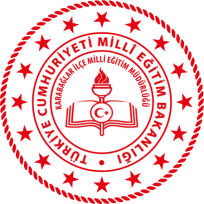 GÜVENLİK	GÖREVLİSİ TAAHHÜTNAME FORMUDoküman NoGÜVENLİK	GÖREVLİSİ TAAHHÜTNAME FORMUYayımTarihiGÜVENLİK	GÖREVLİSİ TAAHHÜTNAME FORMURevizyon No00GÜVENLİK	GÖREVLİSİ TAAHHÜTNAME FORMURevizyonTarihi.... / .... / 2019GÜVENLİK	GÖREVLİSİ TAAHHÜTNAME FORMUSayfa No9/1GÜVENLİK GÖREVLİSİSNİN ADI SOYADIGÜVENLİK GÖREVLİSİSNİN ADI SOYADIGÜVENLİK GÖREVLİSİSNİN ADI SOYADIADI SOYADIİLETİŞİMBİLGİLENDİRME KONULARIBİLGİLENDİRME KONULARIBİLGİ EDİNDİMÇeşitli salgın hastalık semptomları (ateş, öksürük, burun akıntısı, solunum sıkıntısı, ishal vb.) gösteren güvenlik görevlisinin okula/kuruma alınmaması ve sağlık kuruluşlarına yönlendirilmesi gerekmektedir.Çeşitli salgın hastalık semptomları (ateş, öksürük, burun akıntısı, solunum sıkıntısı, ishal vb.) gösteren güvenlik görevlisinin okula/kuruma alınmaması ve sağlık kuruluşlarına yönlendirilmesi gerekmektedir.Okul/kurum içinde mecbur kalmadıkça yüzeylere dokunmamalıdır. Dokunulduğunda el antiseptiği kullanılmalıdır.Okul/kurum içinde mecbur kalmadıkça yüzeylere dokunmamalıdır. Dokunulduğunda el antiseptiği kullanılmalıdır. Güvenlik Görevlisi salgın hastalık dönemi önlemlerine (sosyal mesafe kuralları, maske kullanımı vb.) uyması	 Güvenlik Görevlisi salgın hastalık dönemi önlemlerine (sosyal mesafe kuralları, maske kullanımı vb.) uyması	 Güvenlik görevlileri maskeli olarak okul/kurumlara giriş yapmalıdır.	 Güvenlik görevlileri maskeli olarak okul/kurumlara giriş yapmalıdır.	Her sabah güvenlik görevlilerinin vücut sıcaklığı ölçülmelidir. Bakanlık genelgesine uygun olarak 37.5 C ve üzeri ateşi tespit edilen çalışanların İşyerine girişi mümkün olmamalıdır. Yüksek ateş tespiti halinde, karantina odasında veya belirlenmiş benzeri bir alanda izolasyon sağlanarak derhal 112 aranmalıdır.Her sabah güvenlik görevlilerinin vücut sıcaklığı ölçülmelidir. Bakanlık genelgesine uygun olarak 37.5 C ve üzeri ateşi tespit edilen çalışanların İşyerine girişi mümkün olmamalıdır. Yüksek ateş tespiti halinde, karantina odasında veya belirlenmiş benzeri bir alanda izolasyon sağlanarak derhal 112 aranmalıdır.Güvenlik görevlileri okul/kurum içinde mümkün olduğu kadar kısa süre kalması sağlanmalıdır.Güvenlik görevlileri okul/kurum içinde mümkün olduğu kadar kısa süre kalması sağlanmalıdır.Güvenlik personeli kuruluş ve salgın hastalık durumlarında özgü giriş kuralları hakkında bilgiye sahip olmalı ve bu konuda eğitim almış olmalıdır.Güvenlik personeli kuruluş ve salgın hastalık durumlarında özgü giriş kuralları hakkında bilgiye sahip olmalı ve bu konuda eğitim almış olmalıdır.Güvenlik personeli tarafından ortak kullanılan telsiz telefon gibi malzemelerin vardiya değişimleri ne teslim öncesi uygun şekilde dezenfekte edilmesi sağlanmalıdır.Güvenlik personeli tarafından ortak kullanılan telsiz telefon gibi malzemelerin vardiya değişimleri ne teslim öncesi uygun şekilde dezenfekte edilmesi sağlanmalıdır.Okul/kurum giriş çıkış ile ilgili salgın hastalık durumlarında özgü kurallar belirlenmiş uygulanmalı ve ziyaretçiler detaylı olarak kayıt altına alınmalıdır.Okul/kurum giriş çıkış ile ilgili salgın hastalık durumlarında özgü kurallar belirlenmiş uygulanmalı ve ziyaretçiler detaylı olarak kayıt altına alınmalıdır. Ziyaretçi kartlarının her kullanımdan önce dezenfekte edilmelidir.	 Ziyaretçi kartlarının her kullanımdan önce dezenfekte edilmelidir.	Güvenlik alanının en az günlük olarak deterjan ve su veya dezenfektanlarla temizlenmesi, güvenlikteki kalemler, ziyaretçi kartlarının da dezenfektan ile temizlenmesi kontrol altına alınmalıdır.Güvenlik alanının en az günlük olarak deterjan ve su veya dezenfektanlarla temizlenmesi, güvenlikteki kalemler, ziyaretçi kartlarının da dezenfektan ile temizlenmesi kontrol altına alınmalıdır.Eğitim Kurumlarında Hijyen Şartlarının Geliştirilmesi ve Enfeksiyon Önleme Kontrol Kılavuzunda belirtilen Güvenlik Görevlisi Talimatını ve Taahhütnamesini okudum anladım. Alınan tedbirlere uyacağımı ve gerekli itinayı göstereceğimi taahhüt ederim.ADI SOYADI : ………………………………….	İMZASI : ……………………Eğitim Kurumlarında Hijyen Şartlarının Geliştirilmesi ve Enfeksiyon Önleme Kontrol Kılavuzunda belirtilen Güvenlik Görevlisi Talimatını ve Taahhütnamesini okudum anladım. Alınan tedbirlere uyacağımı ve gerekli itinayı göstereceğimi taahhüt ederim.ADI SOYADI : ………………………………….	İMZASI : ……………………Eğitim Kurumlarında Hijyen Şartlarının Geliştirilmesi ve Enfeksiyon Önleme Kontrol Kılavuzunda belirtilen Güvenlik Görevlisi Talimatını ve Taahhütnamesini okudum anladım. Alınan tedbirlere uyacağımı ve gerekli itinayı göstereceğimi taahhüt ederim.ADI SOYADI : ………………………………….	İMZASI : …………………………………………….. Okul Müdürü……………………….. Okul Müdürü……………………….. Okul MüdürüAdı- SoyadıGöreviTelefonuKemali B.DEMİCANKurum Acil Durum Sorumlusu0507 231 13 00Nail UÇARKurum Amiri0542 370 34 32Bor Halk Sağlık Müd.Sağlık Kuruluşu0388 313 01 55Bor İlçe Milli Eğitim Müd.İlçe MEM0 388 311 71 17Adı- SoyadıGöreviTelefonuKurum Acil Durum SorumlusuKurum Amiri.Sağlık Kuruluşuİlçe MEM